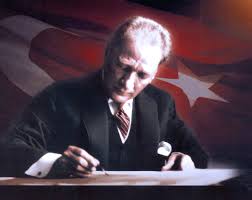 Çalışmadan, yorulmadan, üretmeden, rahat yaşamak isteyen toplumlar; önce haysiyetlerini, sonra hürriyetlerini ve daha sonra da istiklal ve istikballerini kaybederler.                                                       Mustafa Kemal ATATÜRK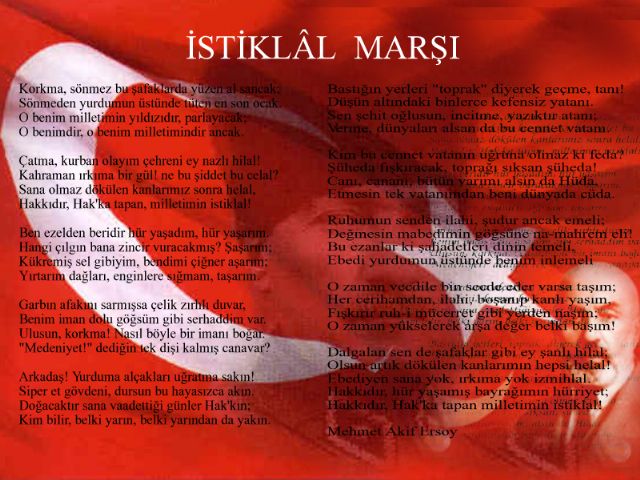 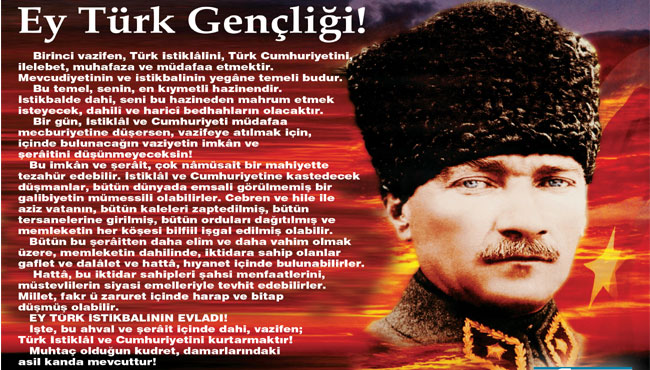 	SUNUŞ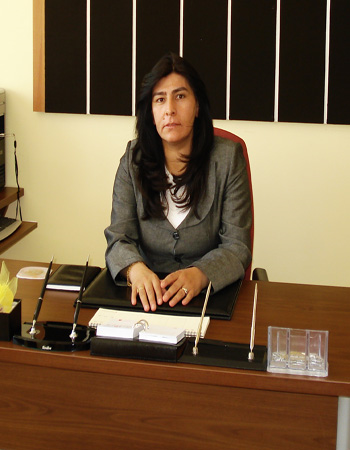 Geçmişten günümüze gelirken var olan yaratıcılığın getirdiği teknolojik ve sosyal anlamda gelişmişliğin ulaştığı hız, artık kaçınılmazları da önümüze sererek kendini göstermektedir. Güçlü ekonomik ve sosyal yapı, güçlü bir ülke olmanın ve tüm değişikliklerde dimdik ayakta durabilmenin kaçınılmazlığı da oldukça büyük önem taşımaktadır. Gelişen ve sürekliliği izlenebilen, bilgi ve planlama temellerine dayanan güçlü bir yaşam standardı ve ekonomik yapı; stratejik amaçlar, hedefler ve planlanmış zaman diliminde gerçekleşecek uygulama faaliyetleri ile stratejik plan oluşabilmektedir.Okulumuz; misyon, vizyon ve stratejik planını 2010 yılında belirlemiş, 2011-2014 yılı stratejik planında belirtilen bütün hedeflerini %100 gerçekleştirmiştir. Okulumuz daha iyi bir eğitim seviyesine ulaşmak düşüncesiyle sürekli yenilenmeyi ve kalite kültürünü kendisine ilke edinmeyi amaçlamaktadır. Kalite kültürü oluşturmak için eğitim ve öğretim başta olmak üzere insan kaynakları ve kurumsallaşma, sosyal faaliyetler,  alt yapı, toplumla ilişkiler ve kurumlar arası ilişkileri kapsayan 2011-2014 stratejik planı hazırlanmıştır.Karababa İlkokulu ve Ortaokulu olarak en büyük amacımız yalnızca okur-yazar bir toplum yetiştirmek değil, girdikleri her türlü ortamda çevresindekilere ışık tutan, hayata hazır,  hayatı aydınlatan, bizleri daha da ileriye götürecek gençler yetiştirmektir. Okul yönetimi ve öğretmen kadrosuyla bizler çağa ayak uydurmuş, yeniliklere açık, Türkiye Cumhuriyetini daha da yükseltecek gençler yetiştirmeyi ilke edinmiş bulunmaktayız. 	Karababa İlkokulu ve Ortaokulu Stratejik Planı (2015-2019)’de belirtilen amaç ve hedeflere ulaşmamızın tıpkı bir önceki stratejik plan dönemindeki gibi (2011-2014) okulumuzun gelişme ve kurumsallaşma süreçlerine önemli katkılar sağlayacağına inanmaktayız.Planın hazırlanmasında emeği geçen Stratejik Planlama Ekibi’ ne ve uygulanmasında yardımı olacak İlçe Milli Eğitim Müdürlüğü olmak üzere tüm kurum ve kuruluşlara öğretmen, öğrenci ve velilerimize teşekkür ederim.GİRİŞ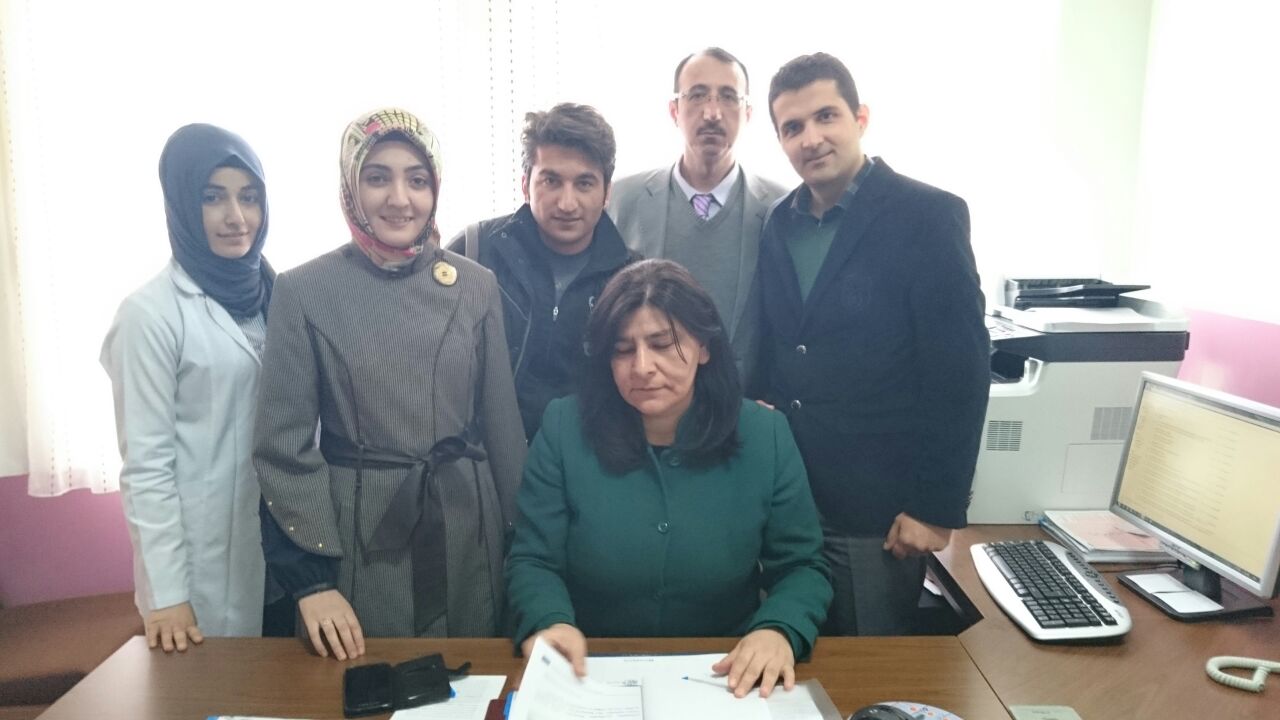 Dünyada yaşanan değişim ve gelişmeler doğrultusunda 1980’li yıllardan itibaren Türkiye’de de “yeniden yapılanma” ihtiyacından sıklıkla söz edilmektedir. Özel sektör ve bazı kamu kuruluşları, yeniden yapılanarak değişen ihtiyaç ve beklentilere daha etkili bir şekilde karşılık vermeye çalışmaktadırlar.	Mevcut koşullar, Türkiye’de eğitim sisteminin de yeni ihtiyaçları karşılayacak şekilde kendisini yenilemesini zorunlu kıldığını göstermektedir. Eğitim sisteminin kendisinden beklenen rolü oynayamadığı, ülkenin ihtiyacı olan insan gücünü yetiştiremediği noktasında birleşen tartışmalar sonucu eğitimde yeniden yapılanma; sistemin tıkanıklığını giderecek bir çözüm olarak görülmüştür.	Bu stratejik plan ile amaçlanan, okul ile çevre ilişkilerini geliştirmeyi,  okul gelişimini sürekli kılmayı, belirlenen stratejik amaçlarla, ülkemize, çevresine faydalı, kendi ile barışık, düşünen ve özgün üretimlerde “ben de varım” diyebilen nesiller yetiştirilmesi amacını taşımaktadır.							Karababa İlkokulu ve Ortaokulu				                        Stratejik Planlama Ekibi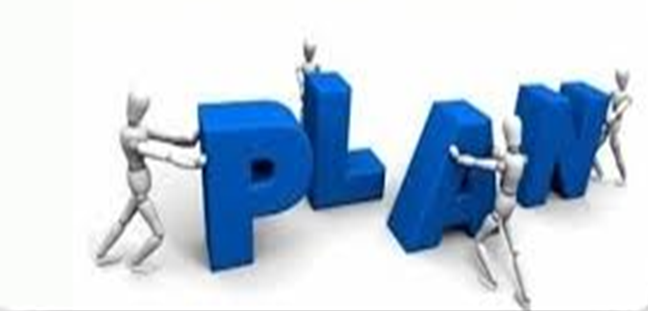 KURUM KİMLİK BİLGİLERİTablo 1. Kurum kimlik bilgileri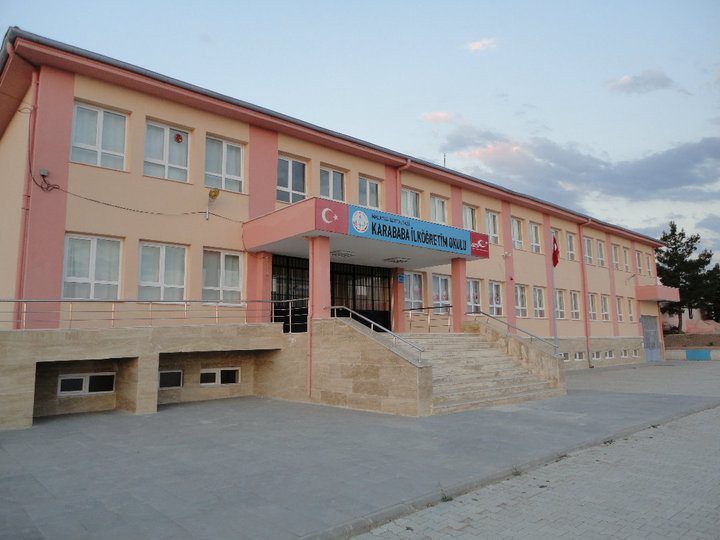 STRATEJİK PLANLAMA ÇALIŞMALARI   2015-2019 stratejik plan hazırlık çalışmaları, Bakanlığımızın 2013/26 sayılı Genelge ve stratejik plan hazırlık programına uygun olarak başlatılmıştır.	Stratejik planın temel yapısı okulumuz Stratejik Planlama Üst Kurulu tarafından kabul edilen okul/kurum Vizyonu temelinde eğitimin üç temel bölümü (Erişim, Kalite, Kapasite) ile paydaşların görüş ve önerileri baz alınarak oluşturulmuştur.	Okul Müdürü Ayfer KOYUNOĞLU başkanlığında ‘Stratejik Planlama Üst kurulu’ ve ‘Stratejik Planlama Ekibi’ oluşturuldu. 	Stratejik Planlama Ekibi yaptığı ilk toplantısında iş takvimi hazırladı, görev dağılımı yapıldı. Buna göre yasal dayanaklar ve mevzuat analizi ile faaliyet alanlarımızı belirledik.	 Tüm tarafların görüş ve önerileri ile eğitim önceliklerinin plana yansıtılabilmesi için geniş katılım sağlayacak bir model benimsedik. Okul olarak sunduğumuz hizmetlerden etkilenen veya etkileyen paydaşlarımızı belirledik. Görüş ve önerileri değerlendirilerek stratejik planımıza yansıttık.	Yönetici ve öğretmenlerimizden oluşan uzman kadromuzla Politik, Ekonomik, Sosyal, Teknolojik , Legal ve Etik Faktörleri(PESTLE) belirlemek için değerlendirme toplantısı yaptık. Elde edilen verileri PESTLE Analizi olarak bütünleştirdik,      Okulumuzda 2 İdareci, 14 öğretmen, 103 öğrenci, 20 veli ve 1 destek personel olmak üzere 139 kişiye anketi uygulandı sorun alanları belirlendi, Ayrıca diğer paydaşlarla görüşme, toplantılar yapıldı. Elde edilen bu verilerle GZFT Analizi oluşturuldu.	Kurum içi ve kurum dışı analiz sonuçlarında hareketle kurumun GZFT analizini yaptık. Sorun/ Gelişim alanlarımızı tespit ederek;  tema, stratejik amaçlar, stratejik hedefler, performans göstergeleri ile tedbirlerimizi belirledik. Son aşamada ise stratejik planın maliyetlendirme ile izleme ve değerlendirme bölümlerini hazırladık.        Stratejik Planlama çalışmalarımız Bakanlığımızın belirlemiş olduğu takvime uygun olarak halen sürdürülmektedir.STRATEJİK PLAN ÜST KURULU VE STRATEJİK PLAN EKİBİTablo 2. Stratejik Planlama Üst KuruluTablo 3. Stratejik Planlama Ekibi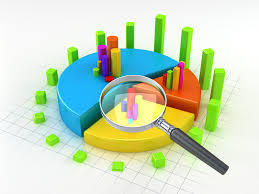 TARİHSEL GELİŞİM 	Adını yakınında bulunan “Karababa Mezarlığı (Ziyareti)”ndan alan okulumuz, 28.11.1988 tarihinde şu anda Anaokulu olarak kullanılmakta olan binanın birinci bölümünde iki derslikli Karababa İlkokulu adıyla eğitim-öğretime başlamıştır. Bölgenin devamlı göç alması nedeniyle 28.08.1992 tarihinde iki derslik daha ilave edilerek dört derslikli ve iki idari odalı bina şekline getirilmiş ve uzun süre eğitim-öğretim faaliyetlerini sürdürmüştür. Temel eğitimin sekiz yıla çıkarılmasıyla adı Karababa İlköğretim Okulu olarak değiştirilmiştir.	2008-2009 eğitim-öğretim yılının 2.yarısında yörenin göç alma hızının ve nüfusun artmasından dolayı şu anda kullanılmakta olan 12 derslikli binaya taşınılmıştır.  	Yapılan yasal düzenleme ile 15.06.2012 tarihinden itibaren Karababa İlkokulu ve Karababa Ortaokulu olarak ismi değişen okulumuz halen İlkokul ve Ortaokul bir arada olacak şekilde eğitim-öğretim faaliyetlerine devam etmektedir.2-  YASAL YÜKÜMLÜLÜKLER VE MEVZUAT ANALİZİ	Okulumuz, aşağıda gösterilen Kanun, Yönetmelik vb. mevzuatlara bağlı olarak görevini sürdürmektedir. 	Okulumuz 2015-2019 Stratejik Planı 16.09.2013 tarih ve 26 sayılı Genelge ve ekli program çerçevesinde hazırlanmıştır. Planlama aşamasında; ilgili Kanun, Yönetmelik ve Yönergeler incelenerek; okulumuzun 5 yıllık(2015-2019) stratejik amaç, politika, ve hedeflerin belirlenmesinde yararlanılmıştır.	Dosyada yer verilen yasal dayanaklarda, doğrudan ya da dolaylı olarak eğitimle ilgili maddeler alınmıştır. Aşağıda bazı yasaların ilgili maddeleri örnek olarak verilmiştir. Mevzuata ilişkin diğer açıklamalar durum analizi dosyasında yer almaktadır.3-FAALİYET ALANLARI, ÜRÜN/HİZMETLERTablo 4. Faaliyet alanlarıPAYDAŞ ANALİZİPaydaşlar; iç paydaş, dış paydaş, yararlanıcı, tedarikçi, temel ortak ve stratejik ortak olarak sınıflandırılabilir. Paydaşlarımızı belirlerken kuruma girdi sağlayanlar kurumun ürün ve hizmet sunduğu kesimler, işbirliği yapılanlar, kurumun faaliyetlerinden etkilenen ve etkileyen kesimler paydaş olarak belirlenmiştir. Paydaş analizi ile ;Paydaşların kuruluş hakkındaki görüşlerinin alınmasıyla, kuruluşun güçlü ve zayıf yönleri ile fırsat ve tehditleri hakkında fikir edinilmesi, Paydaşların hangi aşamada katkı sağlayacağının tespit edilmesi, paydaşların görüş, öneri ve beklentilerinin stratejik planlama sürecine dâhil edilmesi amaçlanmıştır.   	Yukarıda verilen bilgiler dâhilinde okulumuzun faaliyet ve hizmetleriyle ilgisi olan paydaşlar iç paydaş,	dış paydaş, yararlanıcı, temel ortak ve stratejik ortak olarak sınıflandırılmıştır. Sınıflandırılan paydaşlar etki-önem matrisine göre değerlendirilerek önceliklendirilmiştir.  Önceliklendirme sonrasında paydaş görüşleri alınırken velilerle yapılan görüşmeler,  toplantılar, idareci-öğretmen-veli ve öğrencilere uygulanan anket çalışmaları araştırma yöntemi olarak kullanılmıştır. Paydaş görüşleri değerlendirilerek SWOT, sorun alanları ve geleceğe yönelim bölümlerinde yer verilmiştir. 5. KURUM İÇİ  ANALİZ 5.1.ORGANİZASYON YAPISITablo 5. Birimler Tablo 6. Okulda Oluşturulan Birimler5.2.İNSAN KAYNAKLARI YÖNETİCİ BİLGİLERİ:Tablo 7. 2014 Yılı Kurumdaki Mevcut Yönetici Sayısı:Tablo 8. Kurum Yöneticilerinin Eğitim DurumuTablo 9. Kurum Yöneticilerinin Yaş İtibari ile dağılımıTablo 10. İdari personelin Hizmet Süresine İlişkin BilgilerTablo 11. Kurumda gerçekleşen Yönetici Sirkülasyonunun Oranı:Tablo 12. Yöneticilerin katıldığı Hizmetiçi Eğitim Faaliyetleri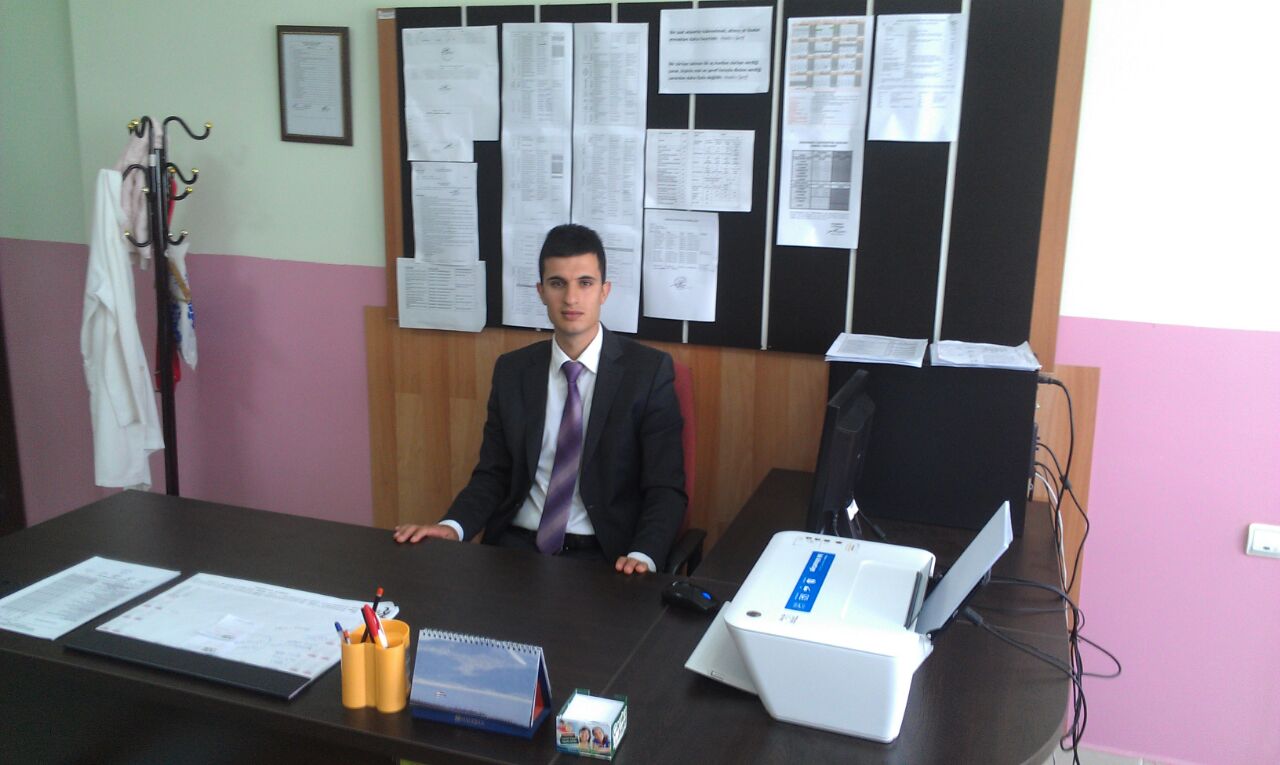 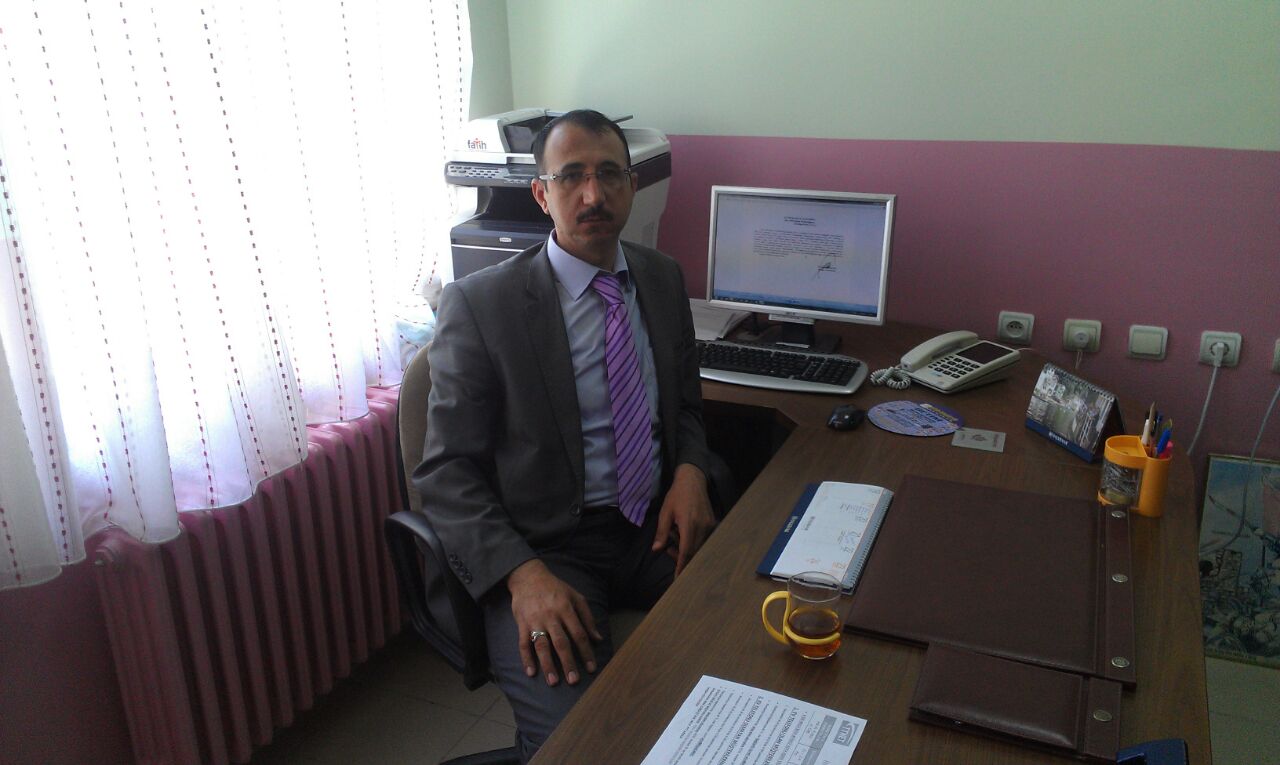                                          Müdür yardımcılarıÖĞRETMEN  BİLGİLERİ:                                                                                                                                                      Tablo 13. 2014  Yılı Kurumdaki Öğretmen Sayısı:                                                                                                                                                                                                              Tablo 14. Öğretmenlerinin Eğitim Durumu: Tablo 15. Öğretmenlerin Yaş İtibari ile dağılımı:Tablo 16. Öğretmenlerin Hizmet Süreleri:Tablo 17. Kurumda gerçekleşen Öğretmen Sirkülâsyonunun Oranı:Tablo 18. Öğretmenlerin katıldığı Hizmetiçi eğitimlerTablo 19. 2014 Yılı Kurumdaki Mevcut Hizmetli/ Memur SayısıTablo 20. Çalışanların Görev DağılımıTablo 21. Çalışanların Gönüllü Yaptıkları İşlerTEKNOLOJİK ALTYAPIOkulumuz eğitim-öğretim ve yönetim süreçlerinde mikro öğretim araçlarından yeteri kadar faydalanmaktadır. Özellikle her sınıfımızda bilgisayar ve projeksiyon cihazı mevcut olup, dersler ilkokulda olduğu gibi ortaokul düzeyinde de öğretmen-branş dersliği uygulaması şeklindedir.  Eğitimde F@Tİh projesinin yaygınlaşmasıyla birlikte bu stratejik plan döneminde akıllı tahta kullanımının yaygınlaşacağı düşünülmekte olup performans hedeflerinden bazılarının yakalanması noktasında olumlu bir araç elde edilmiş olacaktır.Tablo 22. Fiziksel Alt Yapı VerileriTablo 23. Teknolojik Alt Yapı VerileriİSTATİSTİKİ BİLGİLERTablo 24. Öğrenci Sayısına İlişkin Veriler:Tablo 25. Öğrenci Sınıf Mevcudu Ve Öğretmen Başına düşen Öğrenci Sayısı:Tablo 26. Mezun olan Öğrenci Sayısına İlişkin Veriler:Tablo 27.  Öğrencilerin TEOG Başarısı:Tablo 28. Okulun sınıf  Düzeyinde Ders bazlı yıl sonu başarı puanı ortalamalarıTablo 29. Okulun 2014 TEOG Başarı DurumuTablo 30. Burs Alan Öğrenci SayısıTablo 31. Bilimsel, Sosyal, Kültürel ve Sportif Etkinliklere KatılımTablo 32. Okulun Projelere Katılım DurumuTablo 33. Yıllara Göre Öğrencilerin Aldığı Ödül ve cezalar                                                                                                                                                             Tablo 34. Sınıf Tekrarı Yapan Öğrenci SayısıTablo 35. Devamsızlık Nedeni İle Sınıf Tekrarı Yapan ÖğrencilerTablo 36. Okulu Terk Eden Öğrenci SayısıTablo 37. Yerleşim Alanı (m2)Tablo 38. Sosyal Alanlar Tablo 39. Spor TesisleriKURUM DIŞI ANALİZ 6.1.PESTLE ANALİZİ (Politik, Ekonomik, Sosyal, Teknolojik, Legal/Etik ve Ekolojik Faktörler)Tablo 40. PESTLE Analizi6.2.ÜST POLİTİKA BELGELERİTablo 41. Referans KaynağıEğitim Alanlarının Üst Politika Belgeleri İle İlişkileri1-Temel EğitimUNESCO Herkes için eğitim 2015 Hedefleri: Zor koşullardaki çocukların, özellikle kızların ve küçük toplulukların çocuklarının ücretsiz, zorunlu ve kaliteli eğitime tam olarak ulaşım imkânlarının 2015 yılına kadar sağlanması,10. kalkınma planı: İlk ve orta öğretimde başta engelliler ve kız çocukları olmak üzere tüm çocukların okula erişimi sağlanacak, sınıf tekrarı ve okul terki azaltılacaktır. TÜBİTAK 2023 Vizyonu: İlköğretimde okullaşma oranının %100’e çıkarılması,2-Hayat Boyu Öğrenmeye KatılımTürkiye Katılım Ortaklığı Belgesi 2008: Toplumda yaşam boyu eğitim anlayışının benimsenmesi amacıyla öğrenme dâhil, yaygın eğitim imkânları geliştirilecek, eğitim çağı dışına çıkmış kişilerin açık öğretim fırsatlarından yararlanmaları teşvik edilecek, beceri kazandırma ve meslek edindirme faaliyetleri artırılacaktır.UNESCO Herkes için eğitim 2015 Hedefleri: Gençlerin ve yetişkinlerin eğitim ihtiyaçlarının uygun öğretim koşullarına ve yaşam becerisi programlarına eşit ulaşım yoluyla karşılanması,UNESCO Herkes için eğitim 2015 Hedefleri: 2015 yılına kadar tüm yetişkinler –özellikle kadınlar için temel ve sürekli eğitime eşit ölçüde erişimin, yetişkin eğitimi gelişim düzeyini % 50 oranına ulaştırmak,10.Kalkınma Planı Madde158: Eğitim sistemi ile işgücü piyasası arasındaki uyum; hayat boyu öğrenme perspektifinden hareketle iş yaşamının gerektirdiği beceri ve yetkinliklerin kazandırılması, girişimcilik kültürünün benimsenmesi, mesleki ve teknik eğitimde okul işletme ilişkisinin orta ve uzun vadeli sektör projeksiyonlarını dikkate alacak biçimde güçlendirilmesi yoluyla artırılacaktır	10. Kalkınma Planı1.19 Dönüşüm Programı: Bireylerin öğrenme fırsatları çeşitlendirilerek hayat boyu öğrenme faaliyetlerinin teşvik edilmesinin sağlanması,3.Açık öğretim ortaokuluTürkiye Katılım Ortaklığı Belgesi (2008): Toplumda yaşam boyu eğitim anlayışının benimsenmesi amacıyla öğrenme dâhil, yaygın eğitim imkânları geliştirilecek, eğitim çağı dışına çıkmış kişilerin açık öğretim fırsatlarından yararlanmaları teşvik edilecek, beceri kazandırma ve meslek edindirme faaliyetleri artırılacaktır.GZFT ANALİZİ  Tablo 42. GZFT AnaliziOkul idaresiyle yüzyüze görüşmelre, öğretmenlerle yapılan toplantılar, velilerle birebir görüşmeler, idareci, öğretmen, veli ve öğrencilere yapılan anketler sonucunda   GZFT analizi yapılmıştır.GELİŞİM/SORUN ALANLARI            Tablo 43. Sorun alanları                          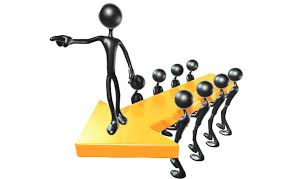 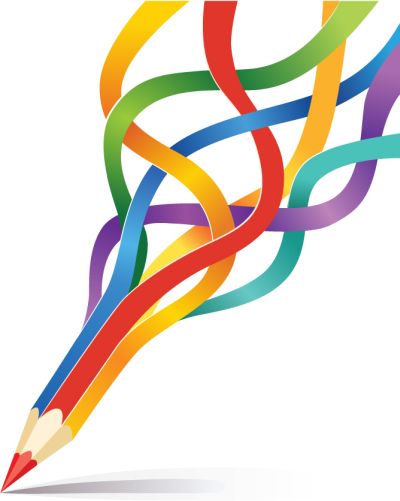 3.1.MİSYON3.2.VİZYON 3.3.TEMEL DEĞER VE İLKELERİMİZAtatürk ilke ve inkılâplarını esas alırız Çevreyi korur ve geliştiririz Çalışma felsefemiz sürekli gelişmedir Problemler çözülmek için vardır anlayışını benimseriz Öğrenciler bizim varlık nedenimizdir Her anlamda öğrencilerimize iyi bir model olmaya çalışırız. Kurum personelimiz, öğrenci ve veliler arasında işbirliği ve dayanışma sağlarız. Çalışanlarımızın ve öğrencilerimizin çağdaş eğitim-öğretim alanında kendilerini geliştirmeleri için gerekli olan tüm olanakları sağlarız. Eğitim-öğretim merkezinde “öğrenci”, yönetim merkezinde “öğretmenlerimizi” esas alırız. Tüm olumsuzluklara rağmen öğrenci istekliliğini temel alarak eğitim kalitemizden ödün vermeyiz. Sosyal, kültürel ve sportif faaliyetlerde bulunmak isteyen okul ve toplumun tüm bireylerini destekleriz. Öğrencilerimizi geleceğe hazırlamak; bilgili, duyarlı, objektif düşünebilen; kendisine, ailesine ve vatanına faydalı bireyler olarak yetiştiririz Eğitimde kaliteyi ön planda tutarız 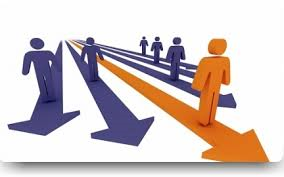     1-EĞİTİM VE ÖĞRETİME ERİŞİM2-EĞİTİM VE ÖĞRETİMDE KALİTE   3-KURUMSAL KAPASİTETablo 44. Stratejik Plan Genel TablosuSTRATEJİK AMAÇ 1.                                                      Bütün bireylerin eğitim ve öğretime adil şartlar altında erişmesini sağlamak.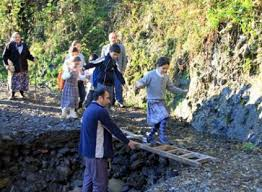 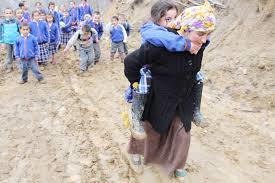 Stratejik Hedef 1.1:Plan dönemi sonuna kadar dezavantajlı gruplar başta olmak üzere, eğitim ve öğretimin ilköğretimin kademesinde katılım ve tamamlama oranlarını arttırmak.Stratejik Hedef 1.2: Plan dönemi sonuna kadar okulumuzda devamsızlık ve okul terklerini azaltmak.Stratejik Hedef 1.3: Plan dönemi sonuna kadar derslikleri ve ortak kullanım alanlarını engelli öğrencilerinde faydalanabileceği duruma getirmek.Stratejik Hedef 1.4: Plan dönemi sonuna kadar kaynaştırma öğrencilerinin tespitinin yapılarak veliler aracılığıyla RAM’ a yönlendirilmesini sağlamak.Stratejik Hedef 1.5: Plan dönemi sonuna kadar sınıf/şube rehber öğretmenleri ve varsa rehber öğretmen ile yapılan okul rehberlik hizmetleri yürütme kurulunda,  özel eğitime ihtiyacı olan öğrencilerle ilgili çalışmalara ağırlık verilmesini sağlamak.STRATEJİK AMAÇ 2: Bütün bireylere ulusal ve uluslararası ölçütlerde   bilgi, beceri, tutum ve davranışın kazandırılması ile girişimci, yenilikçi, yaratıcı, dil becerileri yüksek, iletişime ve öğrenmeye açık, öz güven ve sorumluluk sahibi sağlıklı ve mutlu bireylerin yetişmesine imkân sağlamak.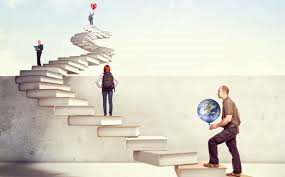 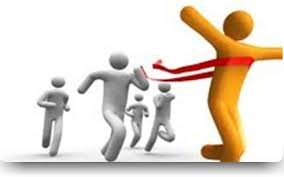 Stratejik Hedef 2.1:Plan dönemi sonuna kadar 347 olan TEOG yerleştirme puan ortalamasını %5 arttırmak.Stratejik Hedef 2.2:Plan dönemi sonuna kadar tüm sınıflara toplam 166 adet yetiştirme kursu açmakStratejik Hedef 2.3:Plan dönemi sonuna kadar her yıl mevcut 8. Sınıf öğrenci velilerinin tamamını ziyaret etmek.Stratejik Hedef 2.4: Plan dönemi sonuna kadar 5, 6 ve 7. Sınıfların yıl sonu başarı puan ortalamalarını arttırmakStratejik Hedef 2.5: Plan dönemi sonuna kadar 8. Sınıfların Türkçe, Matematik, Sosyal Bilgiler, Yabancı Dil, Fen Bilimleri ve Din Kültürü net ortalamalarını arttırmak.Stratejik Hedef 2.6: Plan dönemi sonuna kadar okulu geliştirme amacıyla alınacak kararlara velilerin etkin katılımını sağlamak.Stratejik Hedef 2.7: Plan dönemi sonuna kadar öğrencilerin eğitimsel açıdan gelişimlerini artırmak amacıyla alınacak kararlara velilerin etkin katılımını sağlamak.STRATEJİK AMAÇ 3. Beşeri, fiziki, mali ve teknolojik yapı ile yönetim ve organizasyon yapısını iyileştirerek eğitime erişimi ve eğitimde kaliteyi artıracak etkin ve verimli işleyen bir kurumsal yapıyı tesis etmek.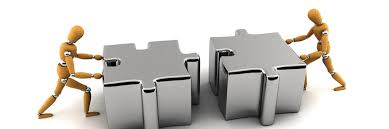 Stratejik Hedef 3.1: Plan döneminin 1.yılının ilk yarısı sonuna kadar okul bahçesinin içine direk şebekeden gelen, bütçesinin hayırseverlerden yada okul-aile birliğinden karşılanması planlanan içme suyu çeşmesi yaptırmak.Stratejik Hedef 3.2: Plan dönemi sonuna kadar okul bahçesinin içine zeka geliştirici 5(beş) adet oyun parkuru oluşturmak.Stratejik Hedef 3.3: Plan dönemi sonuna kadar okul binasının 1.kat koridorunda bulunan boşluğun imkanlar ölçüsünde PVC veya alüminyum doğrama ile kapatılarak zeka oyunları sınıfı veya başka bir amaçla kullanılmasını sağlamak.Stratejik Hedef 3.4: Plan döneminin ilk yılının sonuna kadar okul binasının bodrum katı içerisinde bulunan derslik kısmının amaca uygun bir şekilde priket v.b. malzeme ile bölünerek derslik, hizmetli odası ve dinlenme odasına çevrilmesini sağlamak.Stratejik Hedef 3.5: Plan dönemi sonuna kadar okul binasının bodrum katında bulunan çok amaçlı salonun oturma sisteminin oluşturulması için proje hazırlanmasıStratejik Hedef 3.6: Plan dönemi sonuna kadar okul binasının bodrum katında bulunan çok amaçlı salonun dekorasyon, ses ve görüntü sisteminin revize edilmesi için proje hazırlanmasıStratejik Hedef 3.7: Plan dönemi sonuna kadar okul binasının doğalgazlı ısınma şekline dönüşümünün tamamlanması.Stratejik Hedef 3.8: Plan dönemi sonuna kadar her sınıfın duvarlarının yarısının yerden yukarıya doğru laminant veya fayans v.b. malzeme ile dekorasyonunun yapılması.Stratejik Hedef 3.9: Plan döneminin ilk yılının sonuna kadar öğretmenler odasına lavabolu tezgah yapılması ve boyasının yenilenmesi.Stratejik Hedef 3.10: Plan dönemi sonuna kadar güvenlik kamera sisteminin işlevselliğini devam ettirmek.Stratejik Hedef 3.11: Plan dönemi sonuna kadar karşılaşılabilecek okul güvenliğiyle ilgili olumsuz durumlarda “ne yapacağını bilen” bir paydaş kitlesi oluşturmak.Stratejik Hedef 3.12: Plan dönemi sonuna kadar e-kütüphane sistemine geçiş yapmak.Stratejik Hedef 3.13: Plan dönemi sonuna kadar kütüphanedeki mevcut kitap sayısını ve niteliğini artırmak.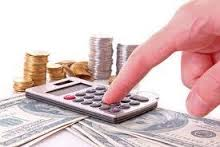 PLAN DÖNEMİ İÇİN TAHMİNİ MALİYETLERTablo 45. Plan Dönemi İçin Tahmini MaliyetlerAMAÇ VE HEDEF BAZINDA TAHMİNİ MALİYET TABLOSUTablo 46. Tahmini Maliyet Tablosu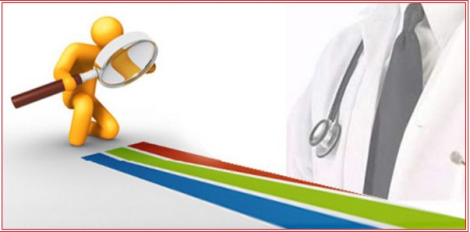 İzleme ve Değerlendirme aşağıdaki esaslara bağlı kalınarak yapılacaktır:1-Her eğitim öğretim yılı başında o yıl gerçekleştirilecek her bir hedef veya faaliyet için, sorumlu kişiler belirlenecektir. Bu kişilerin, öğrenen okul anlayışını bir davranış olarak benimsemiş olmasına dikkat edilecektir.2-Her çalışma yılı için okul gelişim planı hazırlanacaktır.3-Her çalışma yılı /dönemi de ekiplerce faaliyet için bir iyileştirme planı hazırlanacaktır. ve OGYE başkanına teslim edeceklerdir.4-Faaliyetler performans göstergelerine göre değerlendirilecektir. Bu bakımdan her çalışma öncesinde performans göstergeleri gözden geçirilecektir.5-Çalışmalarda verilerin kullanılması ve her şeyin rakamlarla ifade edilmesi sağlanacaktır.6-Tüm çalışmalar açıklık ve hesap verebilirlik ilkesine uygun olarak gerçekleştirilecektir.7-Yapılan çalışmaların sonucuna göre Stratejik Plan gözden geçirilecektir.8-Stratejik Planda önceden belirlenen amaç ve hedeflere ne derece örtüştüğünü rapor halinde okul müdürünün bilgisine sunacaktır ve İlçe Milli Eğitim Müdürlüğünden gelen kararlar doğrultusunda ilgili birim ve kişilere geri bildirim yapılacaktır.      Okulumuzun İzleme ve Değerlendirme Ekibi’de (OGYE) Stratejik amaçların ve hedeflerin gerçekleştirilmesi ilgili raporları  altı aylık  ve yıllık  hazırlanarak iki nüsha olarak hazırlayıp bir nüshası Okul İzleme ve Değerlendirme Ekibine bir nüshasını da İl Milli Eğitim ARGE Birimine gönderecektirTablo 47. İzleme Değerlendirme SüreciTablo 48. Kullanılan Kavram ve Tanımlar 		Tablo 1. Kurum kimlik bilgileriTablo 2. Stratejik Planlama Üst Kurulu Tablo 3. Stratejik Planlama EkibiTablo 4. Faaliyet AlanlarıTablo 5. BirimlerTablo 6. Okulda oluşturulan birimlerTablo 7. 2014 yılı kurumdaki mevcut yönetici sayısıTablo 8. Kurum yöneticilerinin eğitim durumuTablo 9.  Kurum yöneticilerinin yaş itibari ile dağılımıTablo 10. İdari personelin hizmet süresine ilişkin bilgiler Tablo 11. Kurumda gerçekleşen yönetici sirkülasyonunun oranıTablo 12. Yöneticilerin katıldığı hizmet içi eğitim faaliyatleriTablo 13. 2014 yılı kurumdaki öğretmen sayısıTablo 14. Öğretmenlerin eğitim durumuTablo 15. Öğretmenlerin yaş itibari ile dağılımıTablo 16. Öğretmenlerin hizmet süreleriTablo 17. Kurumda gerçekleşen öğretmen sirkülasyon oranıTablo 18. Öğretmenlerin katıldığı hizmet içi eğitimlerTablo 19.2014 yılı kurumdaki mevcut hizmetli/memur sayısıTablo 20. Çalışanların görev dağılımıTablo 21. Çalışanların gönüllü yaptıkları işlerTablo 22. Fiziksel alt yapı verileriTablo 23. Teknolojik alt yapı verileriTablo 24. Öğrenci sayılarına ilişkin verilerTablo 25. Öğrenci sınıf mevcudu ve öğretmen başına düşen öğrenci sayısıTablo 26. Mezun olan öğrenci sayısına ilişkin verilerTablo 27. Öğrencilerin TEOG başarısıTablo 28. Okulun sınıf düzeyinde ders bazlı yılsonu başarı puanı ortalamalarıTablo 29. Okulun 2014 TEOG başarı durumuTablo 30. Burs alan öğrenci sayısıTablo 31. Bilimsel, sosyal, kültürel ve sportif etkinliklere katılımTablo 32. Okulun projelere katılım durumuTablo 33. Yıllara göre öğrencilerin aldığı ödül ve cezalarTablo 34.Sınıf tekrarı yapan öğrenci sayısıTablo 35. Devamsızlık nedeni ile sınıf tekrarı yapan öğrenci sayısıTablo 36. Okulu terk eden öğrenci sayısıTablo 37. Yerleşim alanlarıTablo 38. Sosyal alanlarTablo 39. Spor tesisleriTablo 40. PESTLE AnaliziTablo 41. Referans kaynağıTablo 42. GZFT AnaliziTablo 43. Sorun alanlarıTablo 44. Stratejik plan genel tablosuTablo 45. Plan dönemi için tahmini faaliyetlerTablo 46. Tahmini maliyet tablosuTablo 47. İzleme ve değerlendirme süreciTablo 48. Kullanılan kavram ve tanımlar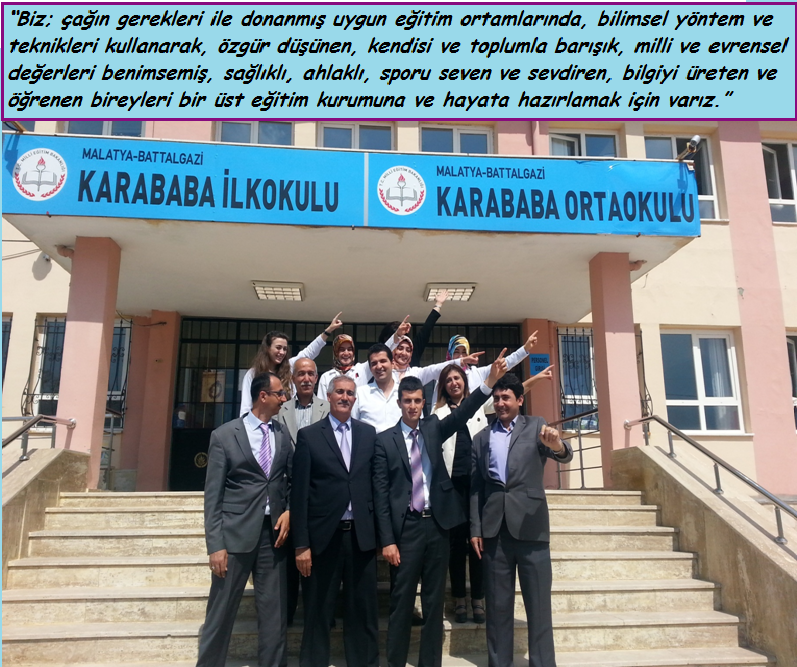 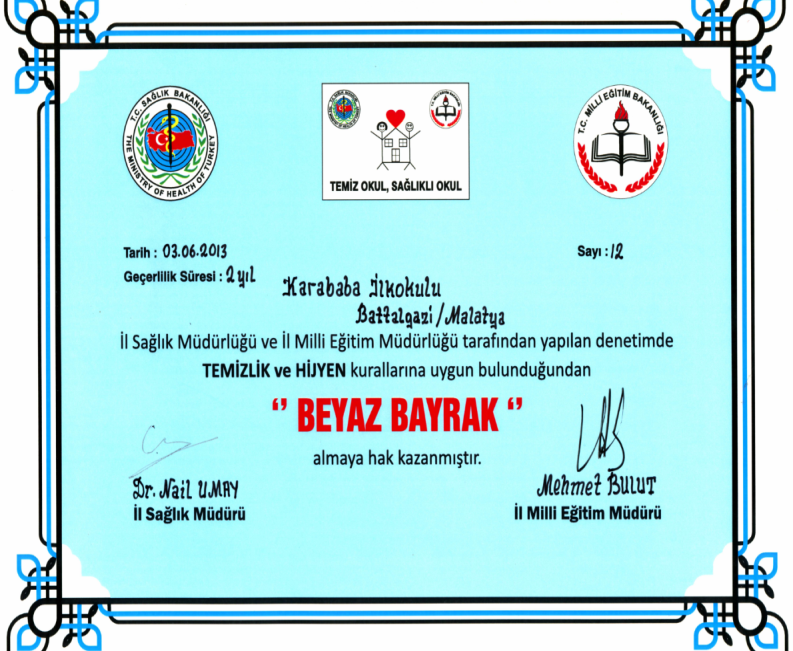 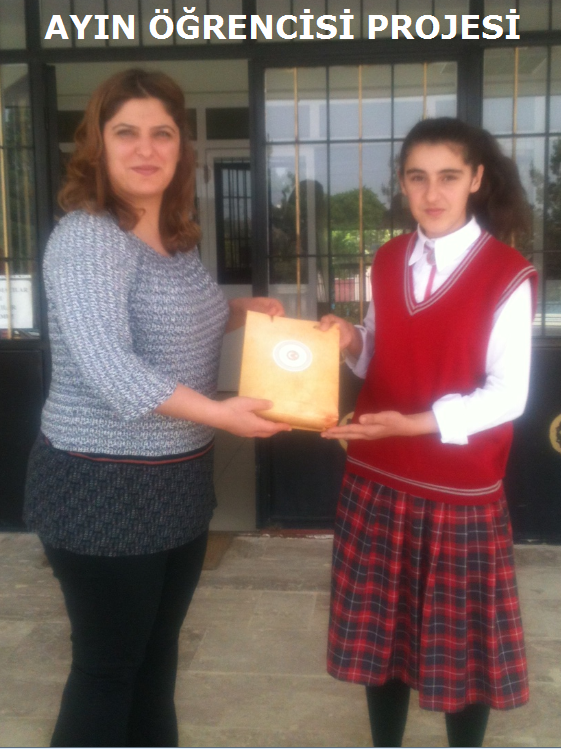 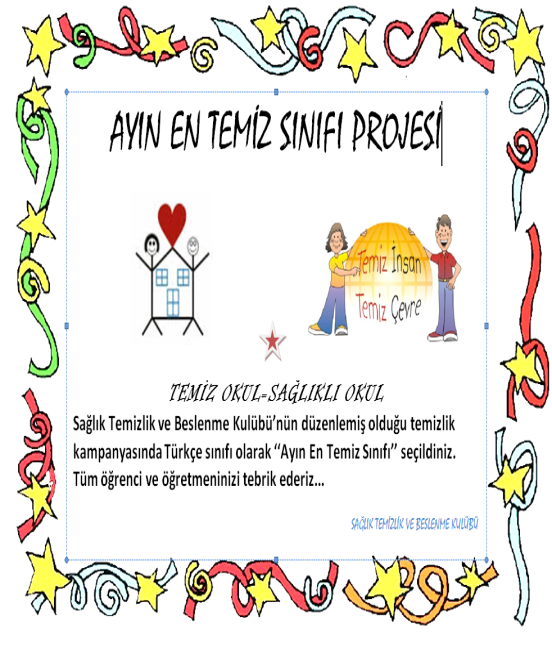 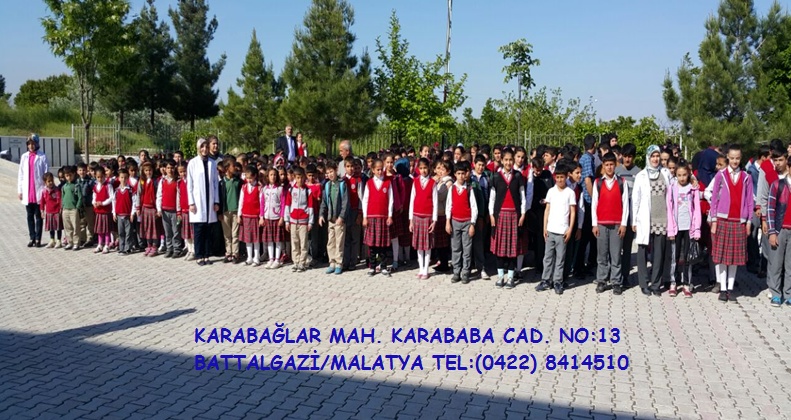 İÇİNDEKİLERSayfa Noİstiklal Marşı2Gençliğe Hitabe3SUNUŞ4GİRİŞ51.BÖLÜM: STRATEJİK PLANLAMA SÜRECİKurum kimlik bilgileri8Stratejik planlama çalışmaları9Üst Kurul ve Stratejik Planlama Ekibi92.BÖLÜM: MEVCUT DURUM ANALİZİTarihsel Gelişim12Yasal Dayanak13-14Faaliyet Alanları, Ürün ve Hizmetler15Paydaş Analizi ve Önceliklendirme Matrisi16Kurum İçi Analiz 17Birimler 18-19-20Yönetici bilgileri 21-22Öğretmen bilgileri23-24Çalışanların görev dağılımı25Çalışanların Gönüllü Yaptıkları İşler ve rehberlik hizmetleri26Teknolojik altyapı27Mali kaynaklar28istatistiki bilgiler29-30-31-32PESTLE analizi33-34-35Üst politika belgeleri36Politika belgeleri37GZFT analizi38-39-40Gelişim sorun alanları413.BÖLÜM: GELECEĞE YÖNELİMMisyon – Vizyon- Temel Değerler ve İlkeler42Temalar43Stratejik plan tablosu 44-45Stratejik amaç-1 46-47-48-49-50Stratejik amaç-251-52-53Stratejik amaç-354-55-56-57-58-594.BÖLÜM: MALİYETLENDİRMETahmini maliyetler60-61-624.BÖLÜM: İZLEME ve DEĞERLENDİRME .Raporlama64İzleme süreci65Kavram ve tanımları66Tablolar 67Stratejik planlama ekibi imzaları68EKLERKURUM KİMLİK BİLGİSİKURUM KİMLİK BİLGİSİKURUM KİMLİK BİLGİSİKURUM KİMLİK BİLGİSİKurum AdıKarababa İlkokulu ve OrtaokuluKarababa İlkokulu ve OrtaokuluKarababa İlkokulu ve OrtaokuluKurum Türüİlköğretim (İlkokul ve Ortaokul)İlköğretim (İlkokul ve Ortaokul)İlköğretim (İlkokul ve Ortaokul)Kurum KoduKarababa İlkokulu: 720980Karababa Ortaokulu: 720966Karababa İlkokulu: 720980Karababa Ortaokulu: 720966Karababa İlkokulu: 720980Karababa Ortaokulu: 720966Kurum Statüsü Kamu                        Özel Kamu                        Özel Kamu                        ÖzelKurumda Çalışan Personel SayısıÖğrenci Sayısı212212212Öğretim Şekli  Normal                  İkili  Normal                  İkili  Normal                  İkiliOkulun kuruluş tarihi198819881988KURUM İLETİŞİM BİLGİLERİKURUM İLETİŞİM BİLGİLERİKURUM İLETİŞİM BİLGİLERİKURUM İLETİŞİM BİLGİLERİKurum Telefonu / BelgegeçerTelefon: 0422 841 45 10Belgegeçer: Mevcut Değildir.Telefon: 0422 841 45 10Belgegeçer: Mevcut Değildir.Telefon: 0422 841 45 10Belgegeçer: Mevcut Değildir.Kurum Web AdresiKarababa İlkokulu: karababailkokulu@meb.k12.trKarababa Ortaokulu:karababaortaokulu@meb.k12.trKarababa İlkokulu: karababailkokulu@meb.k12.trKarababa Ortaokulu:karababaortaokulu@meb.k12.trKarababa İlkokulu: karababailkokulu@meb.k12.trKarababa Ortaokulu:karababaortaokulu@meb.k12.trMail AdresiKarababa İlkokulu: 720980@meb.k12.trKarababa Ortaokulu: 720966@meb.k12.trKarababa İlkokulu: 720980@meb.k12.trKarababa Ortaokulu: 720966@meb.k12.trKarababa İlkokulu: 720980@meb.k12.trKarababa Ortaokulu: 720966@meb.k12.trKurum AdresiKurum MüdürüAyfer KOYUNOĞLUGSM Tel:0505 386 66 14Kurum Müdür YardımcısıVahap YEŞİLKAYAGSM Tel:0553 539 49 30Kurum Müdür YardımcısıHacı Hüseyin KUTLUGSM Tel:0505 558 43 01Sıra NoADI SOYADIGÖREVİ1Ayfer KOYUNOĞLUOkul Müdürü2Hacı Hüseyin KUTLUMüdür Yardımcısı3Ergün KOÇERSosyal Bilgiler Öğretmeni4Bekir TOKSÖZOkul-Aile Birliği Başkanı5İbrahim SEVEROkul-Aile Birliği Yönetim kurulu üyesiSıra NoADI SOYADIGÖREVİ1Hacı Hüseyin KUTLUMüdür Yardımcısı2Selçuk GÜLTürkçe Öğretmeni3Aysel UĞURLUİngilizce Dersi Öğretmeni4Meltem KOÇOĞLUSınıf Öğretmeni5Nuriye KARAYILVeli 5018 SAYILI KAMU MALİ YÖNETİMİ VE KONTROL KANUNU    5018 Sayılı Kanunda;, Kamu idarelerine kalkınma planları, programlar, ilgili mevzuat ve benimsedikleri temel ilkeler çerçevesinde geleceğe ilişkin Misyon ve Vizyonlarını oluşturmak, stratejik amaçlar ve ölçülebilir hedefler saptamak amacıyla katılımcı yöntemlerle stratejik plan hazırlama görevi verilmiştir.MADDE 1. Bu Kanunun amacı, kalkınma planları ve programlarda yer alan politika ve hedefler doğrultusunda kamu kaynaklarının etkili, ekonomik ve verimli bir şekilde elde edilmesi ve kullanılmasını, hesap verebilirliği ve mali saydamlığı sağlamak üzere, kamu mali yönetiminin yapısını ve işleyişini, kamu bütçelerinin hazırlanmasını, uygulanmasını, tüm mali işlemlerin muhasebeleştirilmesini, raporlanmasını ve mali kontrolü düzenlemektir.MADDE 3. “Kamu idarelerinin; Orta ve uzun vadeli amaçlarını, ilke ve politikalarını (Misyon-Vizyon-Temel Değerler-SAM-Politikalar,) hedef ve önceliklerini (Stratejik Hedefler), performans ölçütlerini (Göstergeler-PH-PG), bunlara ulaşmak için izlenecek yöntemler ile kaynak dağılımlarını (maliyetlendirme), içeren plan” olarak tanımlanmıştır.MADDE 9. Kamu idareleri; kalkınma planları, programlar, ilgili mevzuat ve benimsedikleri temel ilkeler çerçevesinde geleceğe ilişkin misyon ve vizyonlarını oluşturmak, stratejik amaçlar ve ölçülebilir hedefler saptamak, performanslarını önceden belirlenmiş olan göstergeler doğrultusunda ölçmek ve bu sürecin izleme ve değerlendirmesini yapmak amacıyla katılımcı yöntemlerle stratejik plan hazırlarlar.1739 SAYILI MİLLİ EĞİTİM TEMEL KANUNUMADDE 1 – Bu Kanun, Türk milli eğitiminin düzenlenmesinde esas olan amaç ve ilkeler, eğitim sisteminin genel yapısı, öğretmenlik mesleği, okul bina ve tesisleri, eğitim araç ve gereçleri ve Devletin eğitim ve öğretim alanındaki görev ve sorumluluğu ile ilgili temel hükümleri bir sistem bütünlüğü içinde kapsar.MADDE 2 – Türk Milli Eğitiminin genel amacı, Türk Milletinin bütün fertlerini,1. Atatürk inkılâp ve ilkelerine ve Anayasada ifadesini bulan Atatürk milliyetçiliğine bağlı; Türk Milletinin milli, ahlaki, insani, manevi ve kültürel değerlerini benimseyen, koruyan ve geliştiren; ailesini, vatanını, milletini seven ve daima yüceltmeye çalışan, insan haklarına ve Anayasanın başlangıcındaki temel ilkelere dayanan demokratik, laik ve sosyal bir hukuk Devleti olan Türkiye Cumhuriyetine karşı görev ve sorumluluklarını bilen ve bunları davranış haline getirmiş yurttaşlar olarak yetiştirmek2. Beden, zihin, ahlak, ruh ve duygu bakımlarından dengeli ve sağlıklı şekilde gelişmiş bir kişiliğeve karaktere, hür ve bilimsel düşünme gücüne, geniş bir dünya görüşüne sahip, insan haklarına saygılı, kişilik ve teşebbüse değer veren, topluma karşı sorumluluk duyan; yapıcı, yaratıcı ve verimli kişiler olarak yetiştirmek3. İlgi, istidat ve kabiliyetlerini geliştirerek gerekli bilgi, beceri, davranışlar ve birlikte iş görme alışkanlığı kazandırmak suretiyle hayata hazırlamak ve onların, kendilerini mutlu kılacak ve toplumun mutluluğuna katkıda bulunacak bir meslek sahibi olmalarını sağlamak, Böylece bir yandan Türk vatandaşlarının ve Türk toplumunun refah ve mutluluğunu artırmak; öte yandan milli birlik ve bütünlük içinde iktisadi, sosyal ve kültürel kalkınmayı desteklemek ve hızlandırmak ve nihayet Türk Milletini çağdaş uygarlığın yapıcı, yaratıcı, seçkin bir ortağı yapmaktır.MADDE 4. Eğitim kurumları dil, ırk, cinsiyet, engellilik ve din ayırımı gözetilmeksizin herkese açıktır. Eğitimde hiçbir kişiye, aileye, zümreye veya sınıfa imtiyaz tanınamaz.MADDE 6. Fertler, eğitimleri süresince, ilgi, istidat ve kabiliyetleri ölçüsünde ve doğrultusunda çeşitli programlara veya okullara yöneltilerek yetiştirilirler.MADDE 8. Eğitimde kadın, erkek herkese fırsat ve imkân eşitliği sağlanır.MADDE 9. Fertlerin genel ve mesleki eğitimlerinin hayat boyunca devam etmesi esastır.652 KANUN HÜKMÜNDE KARARNAMEMADDE 1. (1) Bu Kanun Hükmünde Kararnamenin amacı; Anayasa, 430 sayılı Tevhidi Tedrisat Kanunu, 1739 sayılı Millî Eğitim Temel Kanunu ile kalkınma plan ve programları doğrultusunda millî eğitim hizmetlerini yürütmek üzere, Millî Eğitim Bakanlığının kuruluş, görev, yetki ve sorumluluklarını düzenlemektirMADDE 2. (1) Millî Eğitim Bakanlığının görevleri şunlardır:a) Okul öncesi, ilk ve orta öğretim çağındaki öğrencileri bedenî, zihnî, ahlakî, manevî, sosyal ve kültürel nitelikler yönünden geliştiren ve insan haklarına dayalı toplum yapısının ve küresel düzeyde rekabet gücüne sahip ekonomik sistemin gerektirdiği bilgi ve becerilerle donatarak geleceğe hazırlayan eğitim ve öğretim programlarını tasarlamak, uygulamak, güncellemek; öğretmen ve öğrencilerin eğitim ve öğretim hizmetlerini bu çerçevede yürütmek ve denetlemek.b) Eğitim ve öğretimin her kademesi için ulusal politika ve stratejileri belirlemek, uygulamak, uygulanmasını izlemek ve denetlemek, ortaya çıkan yeni hizmet modellerine göre güncelleyerek geliştirmek.c) Eğitim sistemini yeniliklere açık, dinamik, ekonomik ve toplumsal gelişimin gerekleriyle uyumlu biçimde güncel teknik ve modeller ışığında tasarlamak ve geliştirmek.ç) Eğitime erişimi kolaylaştıran, her vatandaşın eğitim fırsat ve imkânlarından eşit derecede yararlanabilmesini teminat altına alan politika ve stratejiler geliştirmek, uygulamak, uygulanmasını izlemek ve koordine etmek.d) Kız öğrencilerin, özürlülerin ve toplumun özel ilgi bekleyen diğer kesimlerinin eğitime katılımını yaygınlaştıracak politika ve stratejiler geliştirmek, uygulamak ve uygulanmasını koordine etmek.e) Özel yetenek sahibi kişilerin bu niteliklerini koruyucu ve geliştirici özel eğitim ve öğretim programlarını tasarlamak, uygulamak ve uygulanmasını koordine etmek.657 SAYILI DEVLET MEMURLARI KANUNUMADDE 2. Bu Kanun, Devlet memurlarının hizmet şartlarını, niteliklerini, atanma ve yetiştirilmelerini, ilerleme ve yükselmelerini, ödev, hak, yüküm ve sorumluluklarını, aylıklarını ve ödeneklerini ve diğer özlük işlerini düzenler.MADDE 7. Devlet memurları, siyasi partiye üye olamazlar, herhangi bir siyasi parti, kişi veya zümrenin yararını veya zararını hedef tutan bir davranışta bulunamazlar. Görevlerini yerine getirirlerken dil, ırk, cinsiyet, siyasi düşünce, felsefi inanç, din ve mezhep gibi ayırım yapamazlar; hiçbir şekilde siyasi ve ideolojik amaçlı beyanda ve eylemde bulunamazlar ve bu eylemlere katılamazlar.	Devlet memurları her durumda Devletin menfaatlerini korumak mecburiyetindedirler. Türkiye Cumhuriyeti Anayasasına ve kanunlarına aykırı olan, memleketin bağımsızlığını ve bütünlüğünü bozan Türkiye Cumhuriyetinin güvenliğini tehlikeye düşüren herhangi bir faaliyette bulunamazlar. Aynı nitelikte faaliyet gösteren herhangi bir harekete, gruplaşmaya, teşekküle veya derneğe katılamazlar, bunlara yardım edemezler.FAALİYET ALANI EĞİTİMHizmet–1: Rehberlik HizmetleriVeli    Öğrenci   ÖğretmenHizmet–2: Sosyal-Kültürel EtkinliklerKoro      Satranç Sosyal KulüpGeziHizmet–3: Sportif EtkinliklerFutbolVoleybol   BasketbolFAALİYET ALANI ÖĞRETİMHizmet–1: Müfredatın İşlenmesiPlanlar   Öğretmen Kılavuz KitaplarıDers ve Çalışma KitaplarıYazılı SınavlarProje ve Performans GörevleriDeneme SınavlarıHizmet–2: KurslarYetiştirme KurslarıEgzersizlerHizmet-3: ProjelerBu Benim EserimSosyal ProjelerAB ProjeleriFAALİYET ALANI YÖNETİMHizmet-1: İnsan Kaynakları-MaliMaaşEkdersEğitim-Öğretim ÖdeneğiYolluklarHizmet-2: İnsan Kaynakları-ÖzlükDerece ve Kademe TerfiGörevde Yükselmeİzin İşlemleriHizmet içi EğitimÖdül ve Ceza İşlemleriGörevlendirmelerNöbet İşlemleri Hizmet-3: Öğrenci İşleriKayıt-Kabul İşlemleriDevam-DevamsızlıkNot İşlemleriMezun Olanlarla İlgili İşlemlerPYBS İşlemleriNöbet İşlemleriBaşarı TakibiEğitim YardımıÖğrenci Sağlığı İle İlgili İşlerFAALİYET ALANIOKUL ÇEVRE İLİŞKİLERİHizmet–1 Toplum hizmetleri Okuma Yazma KurslarıAile Eğitim ProgramıFAALİYET ALANI YÖNETİMHizmet-1: İnsan Kaynakları-MaliMaaşEkdersEğitim-Öğretim ÖdeneğiYolluklarHizmet-2: İnsan Kaynakları-ÖzlükDerece ve Kademe TerfiGörevde Yükselmeİzin İşlemleriHizmet içi EğitimÖdül ve Ceza İşlemleriGörevlendirmelerNöbet İşlemleri Hizmet-3: Öğrenci İşleriKayıt-Kabul İşlemleriDevam-DevamsızlıkNot İşlemleriMezun Olanlarla İlgili İşlemlerPYBS İşlemleriNöbet İşlemleriBaşarı TakibiEğitim YardımıÖğrenci Sağlığı İle İlgili İşlerFAALİYET ALANIÖLÇME VE DEĞERLENDİRMEÖğrenci başarısının değerlendirilmesiÖğrenci davranışlarının değerlendirilmesi(ayın öğrencisi)TEOGGörevlerGörevle ilgili bölüm, birim, kurul/komisyon adıGörevle ilgili işbirliği (paydaşlar)Hedef kitleBu sınav, okul müdürünün başkanlığında sınıf öğretmeni ve bir üst sınıfın öğretmeniyle varsa okul rehber öğretmeninden oluşan komisyon tarafından yapılır.Sınıf Yükseltme Sınav Komisyonu(İhtiyaç halinde)Okul idaresi/ öğretmenler/ velilerÖğrencilerOkul müdürlüğünce öğretim yılı başında ortaokulların her şubesinde bir şube rehber öğretmeni görevlendirilir. İlkokullarda bu görevi sınıf öğretmenleri yürütür.Şube Rehber ÖğretmeniOkul idaresi/ öğretmenlerÖğrencilerÖğretmenler kurulu; okul müdürünün başkanlığında müdür yardımcıları ile bütün öğretmenler ve okul rehber öğretmenleri ile ilköğretim kurumunun özelliği dikkate alınarak kurumda görevli uzman ve usta öğreticilerden oluşur.Öğretmenler KuruluOkul idaresi/ öğretmenlerÖğrencilerZümre öğretmenler kurulu ilkokullarda aynı sınıfı okutan sınıf öğretmenleri ve varsa alan öğretmenlerinden, ortaokul ve imam-hatip ortaokullarında ise alan öğretmenlerinden oluşur.Zümre Öğretmenler KuruluOkul idaresi/ öğretmenlerÖğrencilerŞube öğretmenler kurulu, ilkokul 4 üncü sınıf ile ortaokul ve imam-hatip ortaokullarında aynı şubede ders okutan öğretmenler ile okul rehber öğretmeninden oluşur.Şube Öğretmenler KuruluOkul idaresi/ öğretmenlerÖğrencilerÖğrenci kurulu ilkokul, ortaokul ve imam-hatip ortaokullarında okulun tüm öğrencileri tarafından kendi aralarından seçilen başkan ve ikinci başkan ile şubelerden seçilen birer temsilciden oluşur. Bu kurula, öğretmenler kurulu tarafından seçilen bir öğretmen rehberlik eder. Öğrenci meclisi, ilkokul, ortaokul ve imam-hatip ortaokullarında kurulur. Meclis, şube temsilcilerinden oluşur. Öğrenci Kurulu ve Okul MeclisleriOkul idaresi/ öğretmenler/öğrencilerÖğrencilerOkul Gelişim Yönetim Ekibi (OGYE) Üyeleri 1. Okul Müdürü 2. Okul Müdür Yardımcısı/Yardımcıları, 3. Öğretmen (en az iki) 4. Rehber Öğretmen 5. Destek Personeli (hizmetli, memur) 6. Veli (en az iki) 7. Öğrenci (en az iki) 8. Okul Aile Birliği Başkanı 9. 10. Sivil Toplum Örgütlerinden Seçilen Bir Temsilci 11. Muhtar Okul Gelişim Yönetim EkibiOkul idaresi/ öğretmenlerÖğrencilerSatın alma komisyonu, ihtiyaç duyulan ilköğretim kurumlarında müdür veya müdür yardımcısının başkanlığında okul müdürlüğünce yapılacak satın alma işlerini düzenlemek ve yürütmek üzere öğretmenler kurulunda seçilecek üç öğretmen ve muhasebeden sorumlu bir memurdan oluşturulur.Satın Alma KomisyonuOkul idaresi/ öğretmenler/okul-aile birliğiÖğrencilerOkul müdürlüklerince yapılan mal ve hizmet alımlarında Taşınır Mal Yönetmeliği hükümleri göz önünde bulundurularak muayene ve kabul komisyonu kurulur. Bu komisyon, müdür başyardımcısı veya müdür tarafından görevlendirilecek bir müdür yardımcısının başkanlığında öğretmenler kurulunca bir yıl için seçilen bir öğretmen, ambar memuru, taşınır mal kayıt ve kontrol memuru, varsa sağlık personeli ve bir nöbetçi öğretmenden oluşur. Ana sınıfı bulunan okullarda okul öncesi öğretmenlerinden de bu komisyona bir üye seçilir.Muayene ve Kabul KomisyonuOkul idaresi/ öğretmenlerÖğrencilerOrtaokul ve imam-hatip ortaokullarında öğrenci davranışlarını değerlendirme kurulu; müdür başyardımcısı, müdür başyardımcısı bulunmayan okullarda müdür yardımcısının başkanlığında öğretmenler kurulunca seçilen birer sınıf ve birer şube rehber öğretmeninden bir asil, bir yedek üye, bir okul rehber öğretmeni ile okul-aile birliği başkanı ve öğrenci kurulu başkanından oluşturulur.Öğrenci Davranışlarını Değerlendirme KuruluOkul idaresi/ öğretmenler/okul-aile birliğiÖğrencilerOkul-Aile Birliği Denetleme Kurulu; genel kurulca seçilen bir veli ve öğretmenler kurulunca seçilen iki öğretmen olmak üzere üç asıl ve üç yedek üyeden oluşur. Okul-Aile Birliği Denetleme KuruluÖğretmenler/veliÖğrencilerDeğer tespit komisyonu, harcama yetkilisinin onayı ile taşınır kayıt ve kontrol yetkilisinin ve işin uzmanının da katıldığı en az üç kişiden oluşturulur.Taşınır Değer Tespit KomisyonuOkul idaresi/ öğretmenlerÖğrencilerTaşınır sayımları, harcama yetkilisince, kendisinin veya görevlendireceği bir kişinin başkanlığında taşınır kayıt ve kontrol yetkilisinin de katılımıyla, en az üç kişiden oluşturulan sayım kurulu tarafından yapılır.Taşınır Sayım KuruluOkul idaresi/ öğretmenlerÖğrencilerSosyal etkinlikler kurulu, müdürün görevlendireceği bir müdür yardımcısının başkanlığında danışman öğretmenlerin aralarından seçecekleri bir danışman öğretmen, kulüp temsilcilerinin aralarından seçecekleri üç öğrenci ile okul-aile birliğini temsilen iki veliden oluşur.Sosyal Etkinlikler KuruluOkul idaresi/ öğretmenler/ okul-aile birliği/velilerÖğrencilerİnceleme Kurulu: Müdürün veya görevlendireceği müdür yardımcısının başkanlığında, biri kültür dersleri öğretmeni olmak üzere iki öğretmen ile ilgili sosyal etkinlikler danışman öğretmeninden oluşur. Seçme Kurulu: Kulüp üyeleri arasından seçilen ve okul yönetimince uygun görülen beş öğrenciden seçme kurulu oluşturulur.İnceleme Kurulu Seçme KuruluOkul idaresi/ öğretmenlerÖğrencilerTören programı her okulda, müdür veya görevlendireceği bir müdür yardımcısının başkanlığında en az iki öğretmen ve bir öğrenci temsilcisinden oluşturulan komisyonca hazırlanır ve uygulanır.Törenler ve Kutlama KomisyonuOkul idaresi/ öğretmenler/öğrencilerÖğrencilerBireyselleştirilmiş eğitim programı geliştirme birimi, okul/kurum müdürü veya görevlendireceği bir müdür yardımcısının başkanlığında; bir gezerek özel eğitim görevi yapan öğretmen, bir rehber öğretmen, bir eğitim programları hazırlamakla görevlendirilen öğretmen, öğrencinin sınıf öğretmeni, öğrencinin dersini okutan ilgili alan öğretmenleri, öğrencinin velisi, öğrenci olmak üzere bu kişilerden oluşur.Bireyselleştirilmiş Eğitim Programı Geliştirme BirimiOkul idaresi/ öğretmenler/veliler/RAMÖğrencilerRehberlik ve psikolojik danışma hizmetleri yürütme komisyonu, okul müdürünün başkanlığında; müdür yardımcıları, rehberlik ve psikolojik danışma servisi psikolojik danışmanları, sınıf rehber öğretmenlerinden her sınıf seviyesinden seçilecek en az birer temsilci, disiplin kurulundan bir temsilci, okul-aile birliğinden bir temsilci, okul öğrenci temsilcisinden oluşur.Rehberlik ve Psikolojik Danışma Hizmetleri Yürütme KomisyonuOkul idaresi/ öğretmenler/ okul-aile birliği/velilerÖğrencilerKalite kurulu, birim amirinin başkanlığında, birimin konuyla ilgili kritik sorumluluklarını üstlenmiş, yeterli bilgi ve beceriye sahip en az beş kişiden oluşur.TKY Kalite KuruluOkul idaresi/ öğretmenlerÖğrencilerToplam kalite yönetimi uygulama projesi sürecinde birim amirince seçilecek en az üç kişiden kalite geliştirme ekibi oluşturulur. Bu ekipte yer alacak personelin, birimde iş görenleri harekete geçirecek, katılımcı anlayışa sahip, iyi iletişim kurabilen nitelikte olmasına özen gösterir.TKY Kalite Geliştirme EkibiOkul idaresi/ öğretmenlerÖğrencilerHer seçim çevresinde bir Okul Seçim Kurulu oluşturulur. Okul Seçim Kurulu; öğretmenler kurulunca seçilen bir öğretmenin başkanlığında öğrencilerden seçilen iki asıl, iki yedek üyeden oluşur . Bu kurul okuldaki seçim işlerini yürütür.Okul Seçim KuruluÖğretmen/öğrencilerÖğrencilerSandık Kurulu veya Kurulları; öğretmenler kurulunca seçilen bir öğretmenin rehberliğinde, öğrenci kurulu veya okul onur genel kurulunda seçilen üç asıl, üç yedek öğrenciden oluşur. Bu öğrencilerden yaşça en büyük olanı sandık kurulu başkanı görevini yürütür. Okul öğrenci meclisi başkanlığına aday olan öğrencilerin gösterecekleri birer öğrenci, gözlemci olarak sandık başında bulunabilir.Sandık KuruluÖğretmen/öğrencilerÖğrencilerOkul zümre başkanları kurulu; zümre başkanları, bölüm şefleri ile okul rehber öğretmenlerinin temsilcisinden oluşur. Okul aile birliği ve okul öğrenci kurulunca seçilen ikişer temsilci de gözlemci olarak bu kurula katılır. Üyeler, aralarından bir öğretmeni başkan, bir öğretmeni de yazman olarak seçer.Okul Zümre Başkanları KuruluÖğretmenlerÖğrencilerYapı, bina, tesis ve işletmelerden; 10 bağımsız bölümü olan konutlar ile 50 kişiden fazla insan bulunan her türlü yapı, bina, tesis ve işletmelerde ekipler oluşturulur.Yangın Önleme EkipleriOkul idaresi/ öğretmenlerÖğrencilerOkul müdürü veya görevlendireceği bir müdür yardımcısı (Kurul Başkanı), sınıf öğretmeni ve şube rehber öğretmenlerinden birer kişi, okulda varsa okul rehber öğretmeni, yoksa 2005/95 sayılı Rehberlik ve Psikolojik Danışma Hizmetlerinin Geliştirilmesi Genelgesi gereği görevlendirme yapılan öğretmenler, onların da olmadığı durumlarda okul rehberlik işlerinden sorumlu bir öğretmen, okul öğrenci kurul temsilcisi/öğrenci meclis temsilcisi, Okul RİTA’ya gündemin konusuna göre kurul üyelerinin kararı üzerine ihtiyaç duyulan diğer kişiler de katılabilir (Veliler, uzmanlar, okul aile birliği temsilcisi, din görevlisi, köy ve mahalle muhtarı, STK temsilcileri.Okul Risk Takip Kurulu (Okul RİTA)Okul idaresi/ öğretmenler/veliler/muhtar/ilçe MEMÖğrencilerMüdür, okul/kurum çalışma ekibini oluşturarak, çalışmaların aksamaması için ihtiyaç duyulan personeli Millî Eğitim Müdürlüğüne bildirecektir.Okullarda Şiddetin Önlenmesi Çalışma EkibiOkul idaresi/ öğretmenler/ okul-aile birliği/veliler/öğrenciler/MEMÖğrencilerSıra NoGöreviErkekKadınTOPLAM1-Müdür-112-Müdür Yardımcısı2-2Eğitim DüzeyiKişi Sayısı%Ön lisans--Lisans3100Yüksek Lisans--Yaş AralığıKişi Sayısı%20-30--30-40266.640-50133.350+...--Hizmet SüresiKişi Sayısı%1-3 Yıl--4-6 Yıl--7-10 Yıl266.611-15 Yıl--16-20 Yıl--21+....... üzeri133.3TOPLAMYıl İçinde Kurumdan Ayrılan Yönetici SayısıYıl İçinde Kurumdan Ayrılan Yönetici SayısıYıl İçinde Kurumdan Ayrılan Yönetici SayısıYıl İçinde Kurumda Göreve Başlayan Yönetici SayısıYıl İçinde Kurumda Göreve Başlayan Yönetici SayısıYıl İçinde Kurumda Göreve Başlayan Yönetici SayısıTOPLAM201220132014201220132014TOPLAM1-1-11Adı ve SoyadıGöreviKatıldığı Çalışmanın AdıKatıldığı YılBelge NoAyfer KOYUNOĞLUOkul MüdürüRehberlik Hizmetleri19971919Ayfer KOYUNOĞLUOkul MüdürüBilgisayar ve İnternet Kullanım Kursu  20042004440036Ayfer KOYUNOĞLUOkul MüdürüTemel Eğitim II. Faz Semineri20062006440046Ayfer KOYUNOĞLUOkul MüdürüOkul Yönetimi Geliştirme Programı Semineri(OYGEP)20072007440002Ayfer KOYUNOĞLUOkul MüdürüOkul Sağlığı Semineri (Adolesan / İlk Yardım - İlk Müdahale)20102010440093Ayfer KOYUNOĞLUOkul MüdürüEğitim Kurumları Yöneticiliği Semineri20102010440100Ayfer KOYUNOĞLUOkul MüdürüEğitimde Fatih Projesi Teknoloji ve Liderlik Forumu Kursu20122012440057Ayfer KOYUNOĞLUOkul MüdürüTaşınır Kayıt ve Yönetim Sistemi Semineri20122012440060Ayfer KOYUNOĞLUOkul MüdürüOkul Yöneticileri Uzaktan Eğitim Programı20122012440353Vahap YEŞİLKAYAMüdür YardımcısıOkul Sağlığı Semineri (Adolesan / İlk Yardım - İlk Müdahale)20102010440129Vahap YEŞİLKAYAMüdür YardımcısıÇevreye Uyum Eğitimi Semineri (Pütürge)20102010440154Hacı Hüseyin KUTLUMüdür YardımcısıTrafik ve İlk Yardım Program Tanıtım Semineri20072007120017Hacı Hüseyin KUTLUMüdür YardımcısıÖzel Eğitim Semineri20082008120106Hacı Hüseyin KUTLUMüdür YardımcısıOkul Sağlığı Semineri20092009120101Hacı Hüseyin KUTLUMüdür YardımcısıOkullarda İlk Yardım-İlk Müdahale Semineri20092009120156Hacı Hüseyin KUTLUMüdür YardımcısıTütün, Alkol ve Madde Bağımlılığı Semineri20112011440187Hacı Hüseyin KUTLUMüdür Yardımcısıİlköğretim Kurumları Standartları Semineri(II.Faz)20122012440288Hacı Hüseyin KUTLUMüdür YardımcısıOkul Yöneticileri Uzaktan Eğitim Programı20122012440348Sıra NoBranşıErkekKadınToplamİhtiyaçSınıf Öğretmeni358-Türkçe1-1-Matematik-11-Fen Bilimleri-11-Sosyal Bilgiler1-1-İngilizce---1Din Kültürü ve Ahlak Bilgisi1-1-Beden Eğitimi1-1-Rehber Öğretmen---1Görsel Sanatlar---1Müzik---1Teknoloji ve Tasarım---1TOPLAMTOPLAM77145Eğitim DüzeyiKişi Sayısı%Ön lisans214Lisans1178Yüksek Lisans18Yaş DüzeyiKişi Sayısı%20-3053630-4064340-5021450+...17Hizmet SüresiKişi Sayısı%1-3 Yıl4294-6 Yıl3217-10 Yıl1711-15 Yıl32116-20 Yıl1721+... üzeri214TOPLAMYıl İçinde Kurumdan Ayrılan Öğretmen SayısıYıl İçinde Kurumdan Ayrılan Öğretmen SayısıYıl İçinde Kurumdan Ayrılan Öğretmen SayısıYıl İçinde Kurumda Göreve Başlayan Öğretmen SayısıYıl İçinde Kurumda Göreve Başlayan Öğretmen SayısıYıl İçinde Kurumda Göreve Başlayan Öğretmen SayısıTOPLAM201120122013201120122013TOPLAM122123Adı ve SoyadıGöreviKatıldığı Çalışmanın AdıKatıldığı YılBelge NoAzmi BORANSınıf ÖğretmeniÖzel Eğitim Semineri20092009440165Azmi BORANSınıf ÖğretmeniOkul Sağlığı Semineri20102010440070Azmi BORANSınıf ÖğretmeniTemel Eğitim Öğretmenlerinin Mesleki Gelişim Eğitimi Programı20122012440343Fuat AKGÜNSınıf ÖğretmeniWindows 98-Office XP Kursu(Cengiz Topel İÖO)20022002440046Fuat AKGÜNSınıf ÖğretmeniÖzel Eğitim Semineri20092009440165Fuat AKGÜNSınıf ÖğretmeniOkul Sağlığı Semineri20102010440093Şenay ACARSınıf ÖğretmeniPedagojik Formasyon Kursu20022002440038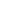 Şenay ACARSınıf Öğretmeni2.Kademe Bilgisayar Kullanım Kursu 20042000440032Şenay ACARSınıf ÖğretmeniOkul Sağlığı Semineri20102010440031Şenay ACARSınıf ÖğretmeniÖzel Eğitim Semineri20092009440165Şenay ACARSınıf ÖğretmeniRehberlik Semineri (Battalgazi-YİBO)20032003440090Özgür BOZDAĞSınıf ÖğretmeniOkul Sağlığı Semineri20102010440093Özgür BOZDAĞSınıf ÖğretmeniÖzel Eğitim Semineri20092009440165İsmet ÇALIŞKANSınıf Öğretmeniİlköğretim ve ortaöğretim kurumları sınıf rehberlik programı tanıtım semineri20062006580102İsmet ÇALIŞKANSınıf ÖğretmeniOkul Sağlığı Semineri20102010440072Aysemin ELMASMatematik ÖğretmeniÖzel Eğitim Semineri20092009440155Ergün KOÇERSosyal BilgilerTC İnkılap Tarihi ve Atatürkçülük Semineri20062006550486Ergün KOÇERSosyal BilgilerMüzik Dersi Öğretim Programı20072007550239Ergün KOÇERSosyal Bilgilerİlk ve Ortaöğretim Kurumları Sınıf Yönetimi Kursu20072007550585Ergün KOÇERSosyal BilgilerMedya Okur-Yazarlığı Program Tanıtımı Kursu20072007550813Ergün KOÇERSosyal BilgilerKan Bağışı Eğitimi Semineri20082008550365Ergün KOÇERSosyal BilgilerÖzel Eğitim Semineri20092009550579Ergün KOÇERSosyal BilgilerOkul Sağlığı Semineri20102010440128Ergün KOÇERSosyal Bilgilerİlk Aşama İzci Liderliği Kursu201120110001134SıraNoGöreviErkekKadınEğitim DurumuHizmet YılıToplamMemur-----Hizmetli-----Sözleşmeli İşçi-----Sigortalı İşçi1-İlkokul221İŞ-KURBazı dönemlerde geçici olarakgörevlendiriliyor.Bazı dönemlerde geçici olarakgörevlendiriliyor.Bazı dönemlerde geçici olarakgörevlendiriliyor.Bazı dönemlerde geçici olarakgörevlendiriliyor.Bazı dönemlerde geçici olarakgörevlendiriliyor.Sıra NoÜnvanGörevleri1Okul müdürü1-Ders okutmak2-Kanun, tüzük, yönetmelik, yönerge, program ve emirlere uygun olarak görevlerini yürütmeye,3-Okulu düzene koyar4-Denetler.5-Okulun amaçlarına uygun olarak yönetilmesinden, değerlendirilmesinden, geliştirmesinden sorumludur.6-Okul müdürü, görev tanımında belirtilen diğer görevleri de yapar.2Müdür YardımcısıDers okutur	Okulun her türlü eğitim-öğretim, yönetim, öğrenci, personel, tahakkuk, ayniyat, yazışma, sosyal etkinlikler, yatılılık, bursluluk, güvenlik, beslenme, bakım, nöbet, koruma, temizlik, düzen, halkla ilişkiler gibi işleriyle ilgili olarak okul müdürü tarafından verilen görevleri yaparMüdür yardımcıları, görev tanımında belirtilen diğer görevleri de yapar. 3Öğretmenlerİlköğretim okullarında dersler sınıf veya branş öğretmenleri tarafından okutulur.Öğretmenler, kendilerine verilen sınıfın veya şubenin derslerini, programda belirtilen esaslara göre plânlamak, okutmak, bunlarla ilgili uygulama ve deneyleri yapmak, ders dışında okulun eğitim-öğretim ve yönetim işlerine etkin bir biçimde katılmak ve bu konularda kanun, yönetmelik ve emirlerde belirtilen görevleri yerine getirmekle yükümlüdürler.Sınıf öğretmenleri, okuttukları sınıfı bir üst sınıfta da okuturlar. İlköğretim okullarının 4 üncü ve 5 inci sınıflarında özel bilgi, beceri ve yetenek isteyen; beden eğitimi, müzik, görsel sanatlar, din kültürü ve ahlâk bilgisi, yabancı dil ve bilgisayar dersleri branş öğretmenlerince okutulur. Derslerini branş öğretmeni okutan sınıf öğretmeni, bu ders saatlerinde yönetimce verilen eğitim-öğretim görevlerini yapar.Okulun bina ve tesisleri ile öğrenci mevcudu, yatılı-gündüzlü, normal veya ikili öğretim gibi durumları göz önünde bulundurularak okul müdürlüğünce düzenlenen nöbet çizelgesine göre öğretmenlerin, normal öğretim yapan okullarda gün süresince, ikili öğretim yapan okullarda ise kendi devresinde nöbet tutmaları sağlanır. Yönetici ve öğretmenler; Resmî Gazete, Tebliğler Dergisi, genelge ve duyurulardan elektronik ortamda yayımlananları Bakanlığın web sayfasından takip eder.Elektronik ortamda yayımlanmayanları ise okur, ilgili yeri imzalar ve uygularlar.Öğretmenler dersleri ile ilgili araç-gereç, laboratuar ve işliklerdeki eşyayı, okul kütüphanesindeki kitapları korur ve iyi kullanılmasını sağlarlar.4Yardımcı Hizmetler PersoneliYardımcı hizmetler sınıfı personeli, okul yönetimince yapılacak plânlama ve iş bölümüne göre her türlü yazı ve dosyayı dağıtmak ve toplamak, Başvuru sahiplerini karşılamak ve yol göstermek, Hizmet yerlerini temizlemek, Aydınlatmak ve ısıtma yerlerinde çalışmak, Nöbet tutmak, Okula getirilen ve çıkarılan her türlü araç-gereç ve malzeme ile eşyayı taşıma ve yerleştirme işlerini yapmakla yükümlüdürler.Bu görevlerini yaparken okul yöneticilerine ve nöbetçi öğretmene karşı sorumludurlar.5Kaloriferci1-Kaloriferci, kalorifer dairesi ve tesisleri ile ilgili hizmetleri yapar.2-Kaloriferin kullanılmadığı zamanlarda okul yönetimince verilecek işleri yapar.3-Kaloriferci, okul müdürüne, müdür yardımcısına ve nöbetçi öğretmene karşı sorumludur.4-Müdürün vereceği hizmete yönelik diğer görevleri de yaparSıra NoAdı ve SoyadıGörevi/Branşıİlgi AlanlarıGönüllü ÇalışmalarıAyfer KOYUNOĞLUOkul MüdürüGüzel Sanatlar FaaliyetleriOrganizasyonAzmi BORANSınıf ÖğretmeniTarım FaaliyetleriBahçe Düzenleme, ÇiçekFuat AKGÜNSınıf ÖğretmeniTarım FaaliyetleriBahçe Düzenleme, AğaçÖzgür BOZDAĞSınıf Öğretmeniİlk Yardım FaaliyetleriÇocuk Sağlığı İşleriİsmet ÇALIŞKANSınıf ÖğretmeniYapım Faaliyetleriİnşaat İşleriSelçuk GÜLTürkçe ÖğretmeniGüzel Sanatlar FaaliyetleriTiyatroErgün KOÇERSosyal Bilgiler Öğrt.Güzel Sanatlar FaaliyetleriŞiirlerYusuf KIRMIZIGÜLBeden Eğitimi Öğrt.Spor FaaliyetleriYarışmalarFiziki MekânYokVarAdediİhtiyaçÖğretmen Çalışma Odası1-Ekipman Odası1-Kütüphane1-Rehberlik Servisi1Resim Odası1Müzik Odası1Çok Amaçlı Salon1-Bilgisayar Laboratuvarı1-Spor Salonu1Açık Otopark10 araçlık-Spor Alanları1-Kantin1-Fen Bilgisi Laboratuvarı 1-Teknisyen Odası1-Arşiv 1-Araç-Gereç201220132014İhtiyaçBilgisayar18202010Yazıcı445-Tarayıcı222-Tepegöz1---Projeksiyon81011-Televizyon3332 (Led TV)İnternet bağlantısı1111 (Hızlı Fiber)Faks (Belgegeçer)---1Video Oynatıcı----DVD Player111-Fotoğraf makinası---1Kamera ---1Okul/kurumun İnternet sitesi122-Personel/e-mail adresi oranı (%)100100100100ÖĞRENCİ SAYILARIÖĞRENCİ SAYILARI201220122013201320142014ÖĞRENCİ SAYILARIÖĞRENCİ SAYILARIKızErkekKızErkekKızErkekÖğrenci Sayısı1.sınıf2128125107Öğrenci Sayısı2.sınıf17141926126Öğrenci Sayısı3.sınıf161015142124Öğrenci Sayısı4.sınıf91115111514Öğrenci Sayısı5.sınıf8167121412Öğrenci Sayısı6.sınıf2014915911Öğrenci Sayısı7.sınıf21132014816Öğrenci Sayısı8.sınıf81020132014Toplam Öğrenci SayısıToplam Öğrenci Sayısı236236227227212212Derslik başına düşen öğrenci sayısıDerslik başına düşen öğrenci sayısıDerslik başına düşen öğrenci sayısıÖğretmen başına düşen öğrenci sayısıÖğretmen başına düşen öğrenci sayısıÖğretmen başına düşen öğrenci sayısı201220132014201220132014242321171615Yıllara Göre Mezun Öğrenci SayısıYıllara Göre Mezun Öğrenci SayısıYıllara Göre Mezun Öğrenci SayısıYıllara Göre Mezun Öğrenci SayısıYıllara Göre Mezun Öğrenci SayısıYıllara Göre Mezun Öğrenci Sayısı201120112012201220132013KızErkekKızErkekKızErkek1211810810232318181818  ÖĞRENCİLERİN TEOG BAŞARILARINA İLİŞKİN BİLGİLER  ÖĞRENCİLERİN TEOG BAŞARILARINA İLİŞKİN BİLGİLER  ÖĞRENCİLERİN TEOG BAŞARILARINA İLİŞKİN BİLGİLER  ÖĞRENCİLERİN TEOG BAŞARILARINA İLİŞKİN BİLGİLERBaşarı Alanları201220132014Sınava Giren Öğrenci Sayısı181734TEOG’da 450 ve üzeri puan. alan öğr. Sayısı003TEOG’da 200 ve altı pun alan öğrenci Sayısı201Okulun TEOG Puan Ortalaması297329345,84DERSLER5.SınıfOrtalaması6.SınıfOrtalaması7.SınıfOrtalaması8.SınıfOrtalamasıOkul OrtalamasıTürkçe3,53,33,373,93,51Matematik3,43,23,153,623,34Fen ve Teknoloji3,93,153,173,83,5Sosyal Bilgiler3,63,353,653,973,64T.C. İnkılap Tarihi ve Atatürkçülük3,53,73,73,573,61Yabancı Dil3,73,654,424,624,09DERSLEROkulİlTürkiye Türkçe net ortalaması76,0659.5Matematik net ortalaması58,2538Fen ve Teknoloji net ortalaması65,6855.5İnkılap Tarihi net ortalaması66,2155.5Din Kültürü ve Ahlak Bilgisi net ortalaması79,8479Yabancı Dil net ortalaması54,2445ÖĞRENCİ SAYILARI201220132014Toplam Öğrenci Sayısı236227212Burs Alan Öğrenci Sayısı343ETKİNLİK TÜRÜYILLARA GÖRE  KATILIMCI SAYISIYILLARA GÖRE  KATILIMCI SAYISIYILLARA GÖRE  KATILIMCI SAYISIETKİNLİK TÜRÜ201220132014Etkinliklere katılan öğrenci sayısıBilimsel---Etkinliklere katılan öğrenci sayısıKültürel263545Etkinliklere katılan öğrenci sayısıSosyal8095210Etkinliklere katılan öğrenci sayısıSportif122222PROJE ADIYıllarYıllarYıllarPROJE ADI201220132014Yerel Ve Ulusal Düzeyde Gerçekleştirilen Proje SayısıBu Benim Eserim 1--Yerel Ve Ulusal Düzeyde Gerçekleştirilen Proje SayısıTÜBİTAK---Yerel Ve Ulusal Düzeyde Gerçekleştirilen Proje SayısıAB Projeleri---Yerel Ve Ulusal Düzeyde Gerçekleştirilen Proje SayısıSODES1--Yerel Ve Ulusal Düzeyde Gerçekleştirilen Proje SayısıDiğer---ÖDÜL VE CEZA BİLGİLERİÖDÜL VE CEZA BİLGİLERİÖDÜL VE CEZA BİLGİLERİÖDÜL VE CEZA BİLGİLERİÖDÜL VE CEZA BİLGİLERİÖDÜL VE CEZA BİLGİLERİÖDÜL VE CEZA BİLGİLERİÖDÜL/CEZA201220122013201320142014ÖDÜL/CEZA1.dönem2.dönem1.dönem2.dönem1.dönem2.dönemOnur  Belgesi Alan Öğrenci Sayısı21373838--İftihar Belgesi Alan Öğrenci Sayısı------Üstün Başarı Belgesi456666Başarı Belgesi151620201818Takdir Belgesi  Alan Öğrenci Sayısı142913272332Teşekkür Belgesi  Alan Öğrenci Sayısı414844494847Disiplin Cezası  Alan Öğrenci Sayısı------Sınıf Tekrarı Yapan Öğrenci SayısıSınıf Tekrarı Yapan Öğrenci SayısıSınıf Tekrarı Yapan Öğrenci SayısıEğitim-Öğretim YılıToplam Öğrenci SayısıSınıf Tekrarı Yapan Öğrenci Sayısı201223652013227020142120DEVAMSIZLIK NEDENİ İLE SINIF TEKRARI YAPAN ÖĞRENCİ SAYISIDEVAMSIZLIK NEDENİ İLE SINIF TEKRARI YAPAN ÖĞRENCİ SAYISIDEVAMSIZLIK NEDENİ İLE SINIF TEKRARI YAPAN ÖĞRENCİ SAYISIÖğretim YılıToplam Öğrenci SayısıDevamsızlıktan DolayıSınıf Tekrarı Yapan Öğrenci Sayısı2012236-2013227-2014212-OKULU TERK EDEN ÖĞRENCİ SAYISIOKULU TERK EDEN ÖĞRENCİ SAYISIOKULU TERK EDEN ÖĞRENCİ SAYISIÖğretim YılıToplam Öğrenci SayısıOkulu Terk Eden Öğrenci Sayısı2012236-2013227-2014212-Yerleşim AlanıYerleşim AlanıYerleşim AlanıToplam Alan (m2)Bina Alanı (m2)Bahçe Alanı (m2)4.8001.8003.000Sosyal AlanlarSosyal AlanlarSosyal AlanlarTesisin AdıKapasitesi (Kişi Sayısı)Alanı (m2)Kantin30015Yemekhane10050Çok Amaçlı Salon250350Spor TesisleriSpor TesisleriSpor TesisleriTesisin AdıKapasitesi (Kişi Sayısı)Alanı (m2)Açık Spor Alanı20600POLİTİK FAKTÖRLERPOLİTİK FAKTÖRLEROLUMLUOLUMSUZ*Eğitime verilen önem ve eğitim sürelerinin artması yönünde çevrede gelişen bilinç ve atılan adımlar* kurumsal ve bireysel bazda sürekli gelişmeyi hedefleyen bilinç düzeyinin artması*Mevzuatta günün yaklaşım ve ihtiyaçlarına uygun gerçekleştirilen değişimler*Ülkemizde; katılımcı, planlı, gelişimci, şeffaf ve performansa dayalı “stratejik yönetim” anlayışına geçme çabaları*Bakanlığımızca, eğitimde öğrenci merkezli ve yapılandırmacı eğitim yaklaşımları ile mesleki eğitimde yeterliğe dayalı modüler eğitim sistemine geçilmesi*Bakanlığımızca görevde yükselme ve kariyer basamakları vb. konulardaki geliştirilen politikalar*18 yaşından küçük herkesin (öğrencilerin) sosyal güvence kapsamına alınması*Bakanlığımızın ücretsiz ders kitabı dağıtımı uygulaması*Globalleşme ile birlikte gelişmiş ülke ve yüksek teknolojiye sahip kurumlarla yaşanan rekabetin olumsuz etkilerinin eğitim ve öğretime yansımaları*Yerinden yönetim anlayışının hayata geçirilememesi*Yerel yönetimlerin eğitimle ilgili arsa vb. planlamalara yeterli özeni göstermemesi*Personel politikaları nedeni ile okul/kurumlarda yaşanan destek personel yetersizliği ve bunu telafi edebilecek hizmet alımında yaşanan kaynak sorunuEKONOMİK FAKTÖRLEREKONOMİK FAKTÖRLEROLUMLUOLUMSUZ*Okulun gelirini arttırmak için kermes vb. etkinliklerin düzenlenmesi ve projeler yapılması.*Okulumuzda kırtasiye ve temizlik malzemelerinin kullanımında tüm personelin titiz davranması.*Eğitim ve öğretimde kullanılan cihaz ve makinelerin yüksek teknolojilere sahip olması nedeniyle bakım, onarımlarının pahalı olması dolayısıyla okulların maddi yönden zorlanması*Eğitimde kullanılan ders araç, gereçlerine dayalı giderlerin artması nedeniyle ailelerin ve eğitim kurumlarının bu ihtiyaçları karşılamada yetersiz kalması *Okulun bulunduğu çevrenin genel gelir durumu tarıma dayalı olduğundan düşük olması, *İş kapasitesinin dar olması, Okula gelirken öğrencilerin çoğu asfaltsız yolu kullandığından okulun kirlenmesinden dolayı temizlik maliyetinin artmasıSOSYAL FAKTÖRLERSOSYAL FAKTÖRLERSOSYAL FAKTÖRLEROLUMLUOLUMLUOLUMSUZ* Geleneksel aile yapısına sahip olunması nedeniyle suç oranının düşük olması*Ailelerin Manevi ve kültürel değerlere önem vermesi*Ailelerin okulumuzda düzenlenen aile eğitimi seminerleriyle bilinç düzeyinin her geçen gün artması.* Geleneksel aile yapısına sahip olunması nedeniyle suç oranının düşük olması*Ailelerin Manevi ve kültürel değerlere önem vermesi*Ailelerin okulumuzda düzenlenen aile eğitimi seminerleriyle bilinç düzeyinin her geçen gün artması.*Çocukların gelişen ve büyüyen çevreleri (kent yaşamı, e-ortam vb) dolayısı ile olumsuz ortamlardan korunmalarına yönelik rehberlik ihtiyaçlarının artması*Bireylerin gelişen kitle iletişim araçlarının olumlu katkılarının yanında, olumsuz etkilerine de maruz kalmaları*Aile yapısındaki değişmelere (geniş aileden çekirdek aileye geçiş, erken yaşta evlenme vs.) uyum sağlamada zorlanılması* Gelir seviyesindeki düşüklük nedeniyle dengeli ve düzenli beslenme olmadığından hastalık oranının yüksek olması.*Hayat beklentilerindeki değişimlerden (Hızlı para kazanma hırsı, lüks yaşama düşkünlük, kırsal alanda kentsel yaşam), olumsuz etkilenmeleri.TEKNOLOJİK FAKTÖRLERTEKNOLOJİK FAKTÖRLERTEKNOLOJİK FAKTÖRLEROLUMLUOLUMSUZOLUMSUZ* oOkulumuzda her sınıfta bir bilgisayar ve projeksiyon cihazının bulunması ve etkin kullanılması.*Bakanlığımızın e-okul internet hizmetlerinin kurumlarımızda etkin kullanımı*Sürekli gelişen ve değişen teknolojileri takip etme zorunluluğundan doğan maddi kaynak sorunu*E-ortamın güvenliğinin tam sağlanamaması*Gelişen e-ortamın yersiz, kötüye kullanımları ve yeni gelişen suçlar*Doğalgazın okulumuzda kullanılmaya başlanmamasıOkulun yeni araçlara sahip olma imkânlarının yetersiz olması*Sürekli gelişen ve değişen teknolojileri takip etme zorunluluğundan doğan maddi kaynak sorunu*E-ortamın güvenliğinin tam sağlanamaması*Gelişen e-ortamın yersiz, kötüye kullanımları ve yeni gelişen suçlar*Doğalgazın okulumuzda kullanılmaya başlanmamasıOkulun yeni araçlara sahip olma imkânlarının yetersiz olmasıETİK/YASAL KURALLARETİK/YASAL KURALLARETİK/YASAL KURALLAROLUMLUOLUMSUZOLUMSUZ*Örf, adet ve komşuluk ilişkilerine değer verilmesi*İnsan hakları konusunda insanlığın her geçen gün olumlu yönde gelişmesi*Tüm insanlık nezdinde eğitimin gereğine inanç, bilinç ve duyarlılığının artması*Eğitimde fırsat eşitliğine yönelik alınan tedbirlerin her geçen gün daha artırılması hususundaki çabalar* Öğrencinin ulaşımın yaygınlaşması*Eğitim çalışanlarının eğitim-donanım yönünden standartlarının artması* Psikolojik, sosyal ve hatta fiziksel şiddetin eğitim ve disiplin aracı olarak kullanılmasına son verilmesi* Eğitim yönünden bölgesel farklılıklarının tam anlamıyla giderilememesi*Bütün insanların çocuklarının eğitimine yönelik duyarlılıklarının aynı oranda olmaması* Eğitim yönünden bölgesel farklılıklarının tam anlamıyla giderilememesi*Bütün insanların çocuklarının eğitimine yönelik duyarlılıklarının aynı oranda olmamasıEKOLOJİK FAKTÖRLEREKOLOJİK FAKTÖRLEREKOLOJİK FAKTÖRLEROLUMLUOLUMLUOLUMSUZ*Sanayi bölgelerinden uzak olması *Çevre bilincinin artması*Belediyenin çöpleri zamanında alması*Çevrede ağaçlandırmanın fazla olması*Sanayi bölgelerinden uzak olması *Çevre bilincinin artması*Belediyenin çöpleri zamanında alması*Çevrede ağaçlandırmanın fazla olması*Tarımsal amaçla bilinçsiz ilaç kullanılması*Tatlı su rezervlerinin kirlenmesi* Yapılaşmanın önlenememesi* Tarıma uygun toprakların yoğun ve doğal olmayan müdahalelerle kullanılarak üretimi artırma çabalarının toprağı kirletmesi*Değişen iklim koşulları nedeniyle çevre gelirinin dayandığı meyveciliğin(kayısı) zarara uğramasıSıra NoReferans Kaynağının Adı2009-2014 okulumuz stratejik planı Battalgazi ilçe milli eğitim müdürlüğü 2015-2019 stratejik planıGÜÇLÜ YÖNLERGÜÇLÜ YÖNLERGÜÇLÜ YÖNLEREğitim ve Öğretime ErişimEğitim ve Öğretimde KaliteKurumsal KapasiteBursluluk imkânlarıöğrenci devamsızlık oranının düşük olmasıTüm sınıflarda kız çocuklarının okullaşma oranının yüksek olmasıTeknolojik ve Sosyal donatıların yeterli olmasıGönüllük esasına dayalı olarak yürütülen ders sonu etütlerinin olmasıBilgi ve iletişim teknolojilerinin eğitim ve öğretim süreçlerinde kullanılmasıyönetici ve Okul kadrosunun genç olması, öğretmen ve personel eksiğinin olmaması Derslik sisteminin olmasıEğitime katkı sağlayan (Değerler Eğitimi Projesi, Malatya Okuyor, Okuyan Malatya Yazıyor,  Öğretmenimle El Ele, AB Projeleri, SODES, Projelerin uygulanıyor olmasıEğitimin kalitesini ve öğrencilerin sınav başarısını artırmak için yapılan ortak sınavlarSınav başarılarına yönelik açılan kurslarOkullarımızda şiddet olaylarının az olmasıÖğretmen başına düşen öğrenci sayısının istenen seviyede olmasıOkullarımızda derslik başına düşen öğrenci sayısının standartlara uygun olmasıEğitim politikalarının belirlenmesinde paydaşların görüş ve önerilerinin dikkate alınmasıYeniliğe ve gelişime açık insan kaynağıOkul Kültürünün oturmuş olması Velinin okula güven derecesinin yüksek olmasıOkul bahçesinde yeteri kadar yeşil alan olmasıTaşımalı ve Yatılı türünden öğrencinin olmamasıOkul müdürünün bayan olmasıZAYIF YÖNLERZAYIF YÖNLERZAYIF YÖNLEREğitim ve Öğretime ErişimEğitim ve Öğretimde KaliteKurumsal KapasiteÖzel eğitime ihtiyacı olan bireylerin tespitine yönelik etkili bir tarama ve tanılama sisteminin olmamasıZorunlu eğitimden ayrılmaların önlenmesine ilişkin etkili bir izleme ve önlemeye dönük yaptırım mekanizmasının işletilememesiKişisel, eğitsel ve mesleki rehberlik hizmetlerinin yetersiz olmasıYönetici, öğretmen ve çalışanlara yönelik ödüllendirme süreçlerinin etkin işletilememesiSosyal, kültürel, sportif ve bilimsel faaliyetlerin yetersizliğiZararlı alışkanlıklarla mücadelede eğitimlerin yetersiz oluşuNitelikli Hizmet İçi Eğitim faaliyetlerinin yetersizliğiYönetici, öğretmen ve çalışanların motivasyon ve örgütsel bağlılık düzeylerinin düşük olmasıçok amaçlı salon okulda bulunmamasıOkul gelirinin istenilen düzeyde olmamasıVelilerin eğitimin önem derecesine bakış açılarının zayıf olmasıÖğretmenlerin önemli günlerinin hatırlanmamasıVeli ve öğrencilerimizin şikâyetlerine yeterince cevap verilmemesiOkulun vizyon ve misyonunun yeterince paylaşılmamasıÖğrencilerin dilek ve şikâyetlerinin dikkate alınabileceği bir yöntemin olmaması10.Okula gelen yabancı kişilere karşı güvenlik önlemlerinin az olmasıFIRSATLARFIRSATLARFIRSATLAREğitim ve Öğretime ErişimEğitim ve Öğretimde KaliteKurumsal KapasiteUlaşımın kolay olmasıEğitim ve öğretime yönelik talebin giderek artmasıGeniş bir paydaş kitlesinin varlığıKaliteli eğitim ve öğretime ilişkin talebin artmasıGelişen teknolojilerin eğitimde kullanılabilirliğinin artması1-Kaymakamlık ve İlçe Milli Eğitim Müdürlüğü ile olan iyi ilişkiler2-Sağlık ve emniyet kuruluşlarının yakın olması3-İl ve İlçe merkezinin okulun bulunduğu bölgeye yakın olmasıTEHDİTLERTEHDİTLERTEHDİTLEREğitim ve Öğretime ErişimEğitim ve Öğretimde KaliteKurumsal KapasiteKişiler arasındaki sosyo-ekonomik eşitsizliklerÖğrenci ve ailelerin meslekler ve iş hayatıyla ilgili yeterli bilgiye sahip olmamasıNüfus hareketleri ve kentleşmede yaşanan hızlı değişimMesleki yöneltmede öğrencilerin ilgi ve yeteneklerinin dikkate alınmamasıGüvenlik sorunuBireylerde oluşan teknoloji bağımlılığı ve medyanın olumsuz etkileriİnternet ortamında oluşan bilgi kirliliği, doğru ve güvenilir bilgiyi ayırt etme güçlüğüÇevrede kitap okuma, spor yapma, sanatsal ve kültürel faaliyetlerde bulunma alışkanlığının yetersiz olmasıZararlı alışkanlıkların yaygınlaşma eğiliminde olmasıEğitimin niteliğini artırmaya yönelik bütçenin yetersizliğiOkul yakınında internet kafenin olmasıOkul internet hızının düşük olması ve bazı eğitimle ilgili sitelere bile girilemiyor olmasıRehber öğretmen ve rehberlik servisinin olmayışıOkula gelen öğrencilerden bazılarının mezarlık bölgesinden geçiyor olmaları ve bu yolun güvensiz hissedilmesiOkul çevresine yapılan binaların okul binasına çok yakın ve yüksek yapılmasıEğitim ve Öğretime Erişim Gelişim/Sorun AlanlarıHayat boyu öğrenmeye katılımHayat boyu öğrenmenin tanıtımıÖğrencilerin, eğitim-öğretim ile ilgili ihtiyaçlarını karşılayabilecekleri alanlara uzak olması. Eğitim ve Öğretimde Kalite Gelişim/Sorun AlanlarıEğitim öğretim sürecinde sanatsal, sportif ve kültürel faaliyetlerOkuma kültürü Okul sağlığı ve hijyen Zararlı alışkanlıklar Öğretmenlere yönelik hizmetiçi eğitimlerEğitimde bilgi ve iletişim teknolojilerinin kullanımıTemel eğitimden ortaöğretime geçiş sistemiSınav odaklı sistem ve sınav kaygısıEğitsel, mesleki ve kişisel rehberlik hizmetleriÖğrencilere yönelik oryantasyon faaliyetleriÖğretmenlerimizin motivasyonun istenilen düzeyde olmaması. Velilerin okulda yapılan toplantılara katılımının azlığı. Kurumsal Kapasite Gelişim/Sorun AlanlarıÇalışanların ödüllendirilmesindeki sıkıntılarOkul ve kurumların fiziki kapasitesinin yetersizliği Okul ve kurumların sosyal, kültürel, sanatsal ve sportif faaliyet alanlarının yetersizliğiBütünsel bir izleme-değerlendirme sisteminin kurulamamasıÇeşitli etkinliklerin gerçekleştirileceği amaca uygun bir konferans salonunun olmamasıEğitim-öğretimde araç-gereç eksikliğinin olması.Okulun dış görünüşü ( duvarların boyanması, bahçe düzeni vb.) eksikliğinin olması.Çocukların sağlıklı su içebileceği çeşme sıkıntısıÖğrencilerin zekasını geliştirecek etkinliklerin azlığı(zeka oyunları)Isınmada doğalgaza geçilmemiş olmasıKütüphanemizde kaynak sayısının az olması ve öğrencilerin kütüphaneden istenilen düzeyde yararlanmamasıVelilerin ekonomik durumunun düşük olmasıVelilerin okul ile iletişiminin az olması.Okulun gelirinin olmamasıOkulumuzda güvenliği sağlayacak görevli ve gece bekçisinin olmaması.TEMASTRATEJİK AMAÇLARSTRATEJİK HEDEFLEREĞİTİM ve öğretimE ERİŞİM1. Bütün bireylerin eğitim ve öğretime adil şartlar altında erişmesini sağlamak.1.Plan dönemi sonuna kadar dezavantajlı gruplar başta olmak üzere, eğitim ve öğretimin her tür ve kademesinde katılım ve tamamlama oranlarını artırmak.2.Plan dönemi sonuna kadar okulumuzda devamsızlık ve okul terklerini azaltmak.3.Plan dönemi sonuna kadar derslikleri ve ortak kullanım alanlarını engelli öğrencilerinde faydalanabileceği duruma getirmek.4.Plan dönemi sonuna kadar kaynaştırma öğrencilerinin tespitinin yapılarak veliler aracılığıyla RAM’ a yönlendirilmesini sağlamak.5.Plan dönemi sonuna kadar sınıf/şube rehber öğretmenleri ve varsa rehber öğretmen ile yapılan okul rehberlik hizmetleri yürütme kurulunda,  özel eğitime ihtiyacı olan öğrencilerle ilgili çalışmalara ağırlık verilmesini sağlamak.EĞİTİM ve öğretimDE KALİTE2. Bütün bireylere ulusal ve uluslararası ölçütlerde bilgi, beceri, tutum ve davranışın kazandırılması ile girişimci, yenilikçi, yaratıcı, dil becerileri yüksek, iletişime ve öğrenmeye açık, öz güven ve sorumluluk sahibi sağlıklı ve mutlu bireylerin yetişmesine imkân sağlamak.1.Plan dönemi sonuna kadar 347 olan TEOG yerleştirme puan ortalamasını %5 arttırmak.2.Plan dönemi sonuna kadar tüm sınıflara toplam 166 adet yetiştirme kursu açmak3.Plan dönemi sonuna kadar her yıl mevcut 8. Sınıf öğrenci velilerinin tamamını ziyaret etmek.4.Plan dönemi sonuna kadar 5, 6 ve 7. Sınıfların yıl sonu başarı puan ortalamalarını arttırmak5.Plan dönemi sonuna kadar 8. Sınıfların Türkçe, Matematik, Sosyal Bilgiler, Yabancı Dil, Fen Bilimleri ve Din Kültürü net ortalamalarını arttırmak. 6.Plan dönemi sonuna kadar öğrenci velilerinin okula güven duygusunu ve kararlara katılım düzeylerini artırmak.7.Plan dönemi sonuna kadar okulu geliştirme amacıyla alınacak kararlara velilerin etkin katılımını sağlamak.8.Plan dönemi sonuna kadar öğrencilerin eğitimsel açıdan gelişimlerini artırmak amacıyla alınacak kararlara velilerin etkin katılımını sağlamak.KURUMSAL KAPASİTE3. Beşeri, fiziki, mali ve teknolojik yapı ile yönetim ve organizasyon yapısını iyileştirerek eğitime erişimi ve eğitimde kaliteyi artıracak etkin ve verimli işleyen bir kurumsal yapıyı tesis etmek.1.Plan döneminin 1.yılının ilk yarısı sonuna kadar okul bahçesinin içine direk şebekeden gelen, bütçesinin hayırseverlerden yada okul-aile birliğinden karşılanması planlanan içme suyu çeşmesi yaptırmak.2. Plan dönemi sonuna kadar okul bahçesinin içine zeka geliştirici 5(beş) adet oyun parkuru oluşturmak.3.Plan dönemi sonuna kadar okul binasının 1.kat koridorunda bulunan boşluğun imkanlar ölçüsünde PVC veya alüminyum doğrama ile kapatılarak zeka oyunları sınıfı veya başka bir amaçla kullanılmasını sağlamak.4. Plan döneminin ilk yılının sonuna kadar okul binasının bodrum katı içerisinde bulunan derslik kısmının amaca uygun bir şekilde priket v.b. malzeme ile bölünerek derslik, hizmetli odası ve dinlenme odasına çevrilmesini sağlamak.5. Plan dönemi sonuna kadar okul binasının bodrum katında bulunan çok amaçlı salonun oturma sisteminin oluşturulması.6. Plan dönemi sonuna kadar okul binasının bodrum katında bulunan çok amaçlı salonun dekorasyon, ses ve görüntü sisteminin revize edilmesi.7. Plan dönemi sonuna kadar okul binasının doğalgazlı ısınma şekline dönüşümünün tamamlanması.8. Plan dönemi sonuna kadar her sınıfın duvarlarının yarısının yerden yukarıya doğru laminant veya fayans v.b. malzeme ile dekorasyonunun yapılması.9. Plan döneminin ilk yılının sonuna kadar öğretmenler odasına lavabolu tezgah yapılması ve boyasının yenilenmesi.başka bir amaçla kullanılmasını sağlamak.10.Plan dönemi sonuna kadar güvenlik kamera sisteminin işlevselliğini devam ettirmek.11. Plan dönemi sonuna kadar karşılaşılabilecek okul güvenliğiyle ilgili olumsuz durumlarda “ne yapacağını bilen” bir paydaş kitlesi oluşturmak.12. Plan dönemi sonuna kadar e-kütüphane sistemine geçiş yapmak.13. Plan dönemi sonuna kadar kütüphanedeki mevcut kitap sayısını ve niteliğini artırmak.BÜTÇE KAYNAKLARIPLAN DÖNEMİPLAN DÖNEMİPLAN DÖNEMİPLAN DÖNEMİPLAN DÖNEMİBÜTÇE KAYNAKLARI20152016201720182019Genel Bütçe -----Okul Aile Birliği 25002500250025002500Kira Gelirleri -----Döner Sermaye -----Vakıf ve Dernekler -----Dış Kaynak/ Projeler (sodes)-83.250---KERMES10001000100010001000İl Milli Eğitim Müdürlüğü10001000100010001000TOPLAM450087750450045004500TemaStratejik Amaçlar – HedeflerMaliyeti(TL)EĞİTİM VE ÖĞRETİME ERİŞİMSTRATEJİK AMAÇ 1:Bütün bireylerin eğitim ve öğretime adil şartlar altında erişmesini sağlamak.  710EĞİTİM VE ÖĞRETİME ERİŞİMStratejik Hedef 1.1: Plan dönemi sonuna kadar dezavantajlı gruplar başta olmak üzere, eğitim ve öğretimin ilköğretim kademesinde katılım ve tamamlama oranlarını artırmak.300EĞİTİM VE ÖĞRETİME ERİŞİMStratejik Hedef 1.2: Plan dönemi sonuna kadar okulumuzda devamsızlık ve okul terklerini azaltmak.110EĞİTİM VE ÖĞRETİME ERİŞİMStratejik Hedef 1.3: Plan dönemi sonuna kadar derslikleri ve ortak kullanım alanlarını engelli öğrencilerinde faydalanabileceği duruma getirmek.Stratejik Hedef 1.4: Plan dönemi sonuna kadar kaynaştırma öğrencilerinin tespitinin yapılarak veliler aracılığıyla RAM’ a yönlendirilmesini sağlamak.Stratejik Hedef 1.5: Plan dönemi sonuna kadar sınıf/şube rehber öğretmenleri ve varsa rehber öğretmen ile yapılan okul rehberlik hizmetleri yürütme kurulunda,  özel eğitime ihtiyacı olan öğrencilerle ilgili çalışmalara ağırlık verilmesini sağlamak.300EĞİTİM VE ÖĞRETİMDE KALİTESTRATEJİK AMAÇ 2:Bütün bireylere ulusal ve uluslararası ölçütlerde   bilgi, beceri, tutum ve davranışın kazandırılması ile girişimci, yenilikçi, yaratıcı, dil becerileri yüksek, iletişime ve öğrenmeye açık, öz güven ve sorumluluk sahibi sağlıklı ve mutlu bireylerin yetişmesine imkân sağlamak.8.500EĞİTİM VE ÖĞRETİMDE KALİTEStratejik Hedef 2.1:Plan dönemi sonuna kadar 347 olan TEOG yerleştirme puan ortalamasını %5 arttırmak.Stratejik Hedef 2.2:Plan dönemi sonuna kadar tüm sınıflara toplam 166 adet yetiştirme kursu açmakStratejik Hedef 2.3:Plan dönemi sonuna kadar her yıl mevcut 8. Sınıf öğrenci velilerinin tamamını ziyaret etmek.Stratejik Hedef 2.4: Plan dönemi sonuna kadar 5, 6 ve 7. Sınıfların yıl sonu başarı puan ortalamalarını arttırmakStratejik Hedef 2.5: Plan dönemi sonuna kadar 8. Sınıfların Türkçe, Matematik, Sosyal Bilgiler, Yabancı Dil, Fen Bilimleri ve Din Kültürü net ortalamalarını arttırmak.6.000EĞİTİM VE ÖĞRETİMDE KALİTEStratejik Hedef 2.6: Plan dönemi sonuna kadar öğrenci velilerinin okula güven duygusunu ve kararlara katılım düzeylerini artırmak.Stratejik Hedef 2.7: Plan dönemi sonuna kadar öğrencilerin eğitimsel açıdan gelişimlerini artırmak amacıyla alınacak kararlara velilerin etkin katılımını sağlamak.2.500KURUMSAL KAPASİTESTRATEJİK AMAÇ 3. Beşeri, fiziki, mali ve teknolojik yapı ile yönetim ve organizasyon yapısını iyileştirerek eğitime erişimi ve eğitimde kaliteyi artıracak etkin ve verimli işleyen bir kurumsal yapıyı tesis etmek. 92.500KURUMSAL KAPASİTEStratejik Hedef 3.1: Plan döneminin 1.yılının ilk yarısı sonuna kadar okul bahçesinin içine direk şebekeden gelen, bütçesinin hayırseverlerden yada okul-aile birliğinden karşılanması planlanan içme suyu çeşmesi yaptırmak.200KURUMSAL KAPASİTEStratejik Hedef 3.2: Plan dönemi sonuna kadar okul bahçesinin içine zeka geliştirici 5(beş) adet oyun parkuru oluşturmak.750KURUMSAL KAPASİTEStratejik Hedef 3.3: Plan dönemi sonuna kadar okul binasının 1.kat koridorunda bulunan boşluğun imkanlar ölçüsünde PVC veya alüminyum doğrama ile kapatılarak zeka oyunları sınıfı veya başka bir amaçla kullanılmasını sağlamak.Stratejik Hedef 3.4: Plan döneminin ilk yılının sonuna kadar okul binasının bodrum katı içerisinde bulunan derslik kısmının amaca uygun bir şekilde priket v.b. malzeme ile bölünerek derslik, hizmetli odası ve dinlenme odasına çevrilmesini sağlamak.10.000KURUMSAL KAPASİTEStratejik Hedef 3.5: Plan dönemi sonuna kadar okul binasının bodrum katında bulunan çok amaçlı salonun oturma sistemini oluşturulması için proje hazırlanmasıStratejik Hedef 3.6: Plan dönemi sonuna kadar okul binasının bodrum katında bulunan çok amaçlı salonun tamirat, dekorasyon, ses ve görüntü sistemini revize edilmesi için proje hazırlanması48.800KURUMSAL KAPASİTEStratejik Hedef 3.7: Plan dönemi sonuna kadar okul binasının doğalgazlı ısınma şekline dönüşümünü tamamlamak.15.250KURUMSAL KAPASİTEStratejik Hedef 3.8: Plan dönemi sonuna kadar her sınıfın duvarlarının yarısının yerden yukarıya doğru laminant veya fayans v.b. malzeme ile dekorasyonunun yapılması.12.500KURUMSAL KAPASİTEStratejik Hedef 3.9: Plan döneminin ilk yılının sonuna kadar öğretmenler odasına lavabolu tezgah yapılması ve boyasının yenilenmesi.başka bir amaçla kullanılmasını sağlamak.1.500KURUMSAL KAPASİTEStratejik Hedef 3.10: Plan dönemi sonuna kadar güvenlik kamera sisteminin işlevselliğini devam ettirmek.Stratejik Hedef 3.11: Plan dönemi sonuna kadar karşılaşılabilecek okul güvenliğiyle ilgili olumsuz durumlarda “ne yapacağını bilen” bir paydaş kitlesi oluşturmak.2.000KURUMSAL KAPASİTEStratejik Hedef 3.12: Plan dönemi sonuna kadar e-kütüphane sistemine geçiş yapmak.Stratejik Hedef 3.13: Plan dönemi sonuna kadar kütüphanedeki mevcut kitap sayısını ve niteliğini artırmak.1.500TOPLAM MALİYET101.710İzleme DeğerlendirmeDönemiGerçekleştirilme Zamanıİzleme Değerlendirme DönemiSüreç AçıklamasıZaman KapsamıBirinciDönemHer yılın 
Temmuz ayı içerisinde       Stratejik planlama ekibi tarafından, çalışma ekibleri tarafından sorumlu oldukları performans göstergeleri  ile ilgili gerçekleşme durumlarına ilişkin verilerin toplanması ve raporlaştırılması        Performans göstergelerin gerçekleşme durumları hakkında hazırlanan raporun stratejik planlama üst kuruluna sunulmasıOcak-TemmuzİkinciDönemİzleyen yılın Şubat ayı sonuna kadar       Stratejik planlama ekibi tarafından, çalışma ekibleri tarafından sorumlu oldukları performans göstergeleri  ile ilgili gerçekleşme durumlarına ilişkin verilerin toplanması ve raporlaştırılması        stratejik planlama üst kurulunun, çalışma ekibleri tarafından  yılsonu gerçekleşmelerinin, gösterge hedeflerinden sapmaların ve sapma nedenlerin değerlendirilerek gerekli tedbirlerin alınmasıTüm yılKAVRAM VE TANIMLARKAVRAM VE TANIMLARStratejik Plan                                                                                                                                       Kamu idarelerinin orta ve uzun vadeli amaçlarını, temel ilke ve politikalarını, hedef ve önceliklerini, performans ölçütlerini ve bunlara ulaşmak için izlenecek yol yöntem ile kaynak dağılımlarını gösteren planıBütçe                                                                                                                                           Belirli bir dönemdeki gelir ve gider tahminleri ile bunların uygulamasına ilişkin hususları gösteren ve usulüne uygun olarak yürürlüğe konulan belgeyiMali Yıl                                                                                                                                   Takvim yılınıPlan Dönemi                                                                                                                                 2015-2019 yıllarınıBaşkanlık                                                                                                                                   Strateji Geliştirme BaşkanlığınıAR-GE Birimi                                                                                                                                        İl Milli Eğitim Müdürlüğündeki eğitimsel araştırmalar, Stratejik plan hazırlama, kalite geliştirme çalışmaları ile proje çalışmaları yapmak üzere oluşturulan AR-GE birimini, AR-GE Yöneticisi                                                                                                                                            İl Milli Eğitim Müdürlüğünde Strateji Geliştirme Hizmetleri Şubesinin bağlı olduğu İl Milli Eğitim Müdür Yardımcısı veya Şube MüdürünüAraştırma, Stratejik Planlama ve Kalite Geliştirme EkibiBelirli kriterlere sahip, eğitimsel araştırmalar, stratejik plan hazırlama ve kalite geliştirme gibi çalışmaları yapmak üzere görevlendirilen öğretmenlerden oluşan ekibiTema                                                                                                                                                   Stratejik planda yer alan temel görev alanınıStratejik Amaç                                                                                                                                          Belirli bir zaman diliminde kuruluşun ulaşmayı hedeflediği kavramsal sonuçlarıStratejik Hedef                                                                                                                                  Stratejik planda belirlenen amaçların ölçülmesi ve gerçekleşme derecesini ortaya koyan; özgün, somut, önemli, ölçülebilir, gerçekleştirilebilir ve zaman bağlı ifadeleriPerformans Göstergesi                                                                                                                         Gerçekleşen sonuçların, önceden belirlenen stratejik amaç ve hedeflerle ne ölçüde örtüştüğünün ortaya konulmasında kullanılan, içeriğinde sayısal ifadeler barındıran ölçüt cümlelerini belirtmektedir.STRATEJİK PLANLAMA EKİBİSTRATEJİK PLANLAMA EKİBİSTRATEJİK PLANLAMA EKİBİSTRATEJİK PLANLAMA EKİBİSıra NoAdı- SoyadıGöreviİmza1Ayfer KOYUNOĞLUOkul Müdürü2Vahap YEŞİLKAYAMüdür Yardımcısı3Yusuf KIRMIZIGÜLBeden Eğitimi Öğretmeni4Selçuk GÜLTürkçe Öğretmeni5Aysel UĞURLUİngilizce Öğretmeni5Meltem KOÇOĞLUSınıf  Öğretmeni6Azmi BORANSınıf  Öğretmeni7Şenay ACARSınıf  Öğretmeni8Bekir TOKSÖZOkul Aile Birliği Başkanı